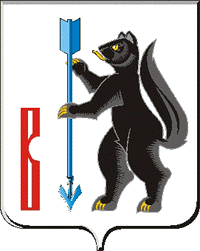 РОССИЙСКАЯ ФЕДЕРАЦИЯСВЕРДЛОВСКАЯ ОБЛАСТЬДУМА ГОРОДСКОГО ОКРУГА ВЕРХОТУРСКИЙРЕШЕНИЕот «28» октября 2015г. №13г. ВерхотурьеОб утверждении Правил благоустройства, санитарного содержания, обращения с отходами производства и потребления, использования природных и водных ресурсов на территории городского округа Верхотурский      В соответствии со статьей 16 Федерального закона от 6 октября 2003 года N 131-ФЗ "Об общих принципах местного самоуправления в Российской Федерации", Законом Свердловской области от 14 июня 2005 года N 52-ОЗ "Об административных правонарушениях на территории Свердловской области", статьей 21 Устава городского округа Верхотурский и в целях обеспечения прав граждан на благоприятную среду обитания, улучшения внешнего облика городского округа Верхотурский, повышения ответственности организаций и граждан за выполнение требований в сфере благоустройства, Дума городского округа Верхотурский,        РЕШИЛА:        1. Утвердить Правила благоустройства, санитарного содержания, обращения с отходами производства и потребления, использования природных и водных ресурсов территории городского округа Верхотурский (прилагаются).        2. Признать утратившим силу Решение Думы городского округа Верхотурский от 19.04.2006 года № 20 «Об утверждении правил благоустройства, обеспечения санитарного состояния территорий, обращения с бытовыми отходами в городском округе Верхотурский».        3. Настоящее Решение вступает в силу с момента официального опубликования.        4. Опубликовать настоящее Решение в информационном бюллетене «Верхотурская неделя» и разместить на официальном сайте городского округа Верхотурский.        5. Контроль исполнения настоящего Решения возложить на постоянно действующую комиссию по регламенту и местному самоуправлению Думы городского округа Верхотурский (А.С. Чебыкин).                      Главагородского округа Верхотурский                                            			      А.Г. ЛихановУтвержденыРешением Думыгородского округа Верхотурскийот «28» октября 2015г. №13ПРАВИЛАБЛАГОУСТРОЙСТВА, САНИТАРНОГО СОДЕРЖАНИЯ ТЕРРИТОРИЙ, ОБРАЩЕНИЯ С БЫТОВЫМИ ОТХОДАМИ ПРОИЗВОДСТВА И ПОТРЕБЛЕНИЯ, ИСПОЛЬЗОВАНИЯ ПРИРОДНЫХ И ВОДНЫХ РЕСУРСОВНА ТЕРРИТОРИИ ГОРОДСКОГО ОКРУГА ВЕРХОТУРСКИЙ1.ОБЩИЕ ПОЛОЖЕНИЯ1.1.Настоящие Правила благоустройства, санитарного содержания, обращения с отходами производства и потребления, использования природных и водных ресурсов территории городского округа Верхотурский (далее - Правила) разработаны в соответствии с требованиями Федерального закона от 06.10.2003 N 131-ФЗ "Об общих принципах организации местного самоуправления в Российской Федерации",Законом свердловской области от 14 июня 2005 года № 52-ОЗ № «Об административных правонарушениях на территории Свердловской области», Уставом городского округа Верхотурский.1.2.Настоящие Правила обязаны соблюдать все предприятия, учреждения, организации, независимо от форм собственности и организационно-правовых форм, общественные объединения, расположенные на территории городского округа Верхотурский, а также должностные лица и граждане.1.3.Настоящими Правилами регламентируется Содержание территории городского округа Верхотурский, в соответствии с требованиями действующего законодательства, техническими, санитарными, иными нормами и правилами (СНиП, СанПиН, ГОСТ, Приложениями к Правилам и др.).1.4.Правовые акты органов местного самоуправления, регламентирующие правила проведения строительных, ремонтных, земельных работ, а также устанавливающие требования по вопросам благоустройства, санитарного содержания, организации уборки и обеспечения чистоты и порядка на территории городского округа Верхотурский, размещения объектов мелкорозничной торговли, рекламы и других объектов инфраструктуры, не должны противоречить настоящим Правилам, а в случае необходимости должны быть приведены в соответствие с настоящими Правилами.1.5.Деятельность в сфере санитарного содержания территории, обеспечения чистоты и порядка, использования водных объектов на правах общего водопользования, содержания объектов растительного мира и отношения в сфере обращения с отходами производства и потребления в городском округе Верхотурский обеспечивается следующим образом:1) руководство и координацию деятельности муниципальных служб и контролирующих органов в области санитарной очистки, уборки территорий осуществляет заместитель главы Администрации городского округа Верхотурский по жилищно-коммунальному хозяйству;2) методическое обеспечение и координация работ по благоустройству, уборке и санитарному содержанию территорий, поддержанию чистоты и порядка, содержанию зеленых насаждений и общего водопользования, обращения с отходами осуществляется отделом жилищно-коммунального хозяйства Администрации городского округа Верхотурский, организация и координация работ по уборке, санитарной очистке и благоустройству территорий возлагается на Муниципальное казенное учреждение "Служба заказчика" городского округа Верхотурский (далее - МКУ " Служба заказчика ");3) организация работ по уборке, санитарной очистке и благоустройству отведенных и прилегающих территорий возлагается на собственников, балансодержателей, арендаторов и иных законных пользователей земельных участков, отдельно стоящих зданий, сооружений, а также встроенно-пристроенных помещений независимо от форм собственности и целевой направленности;4) на территориях городского округа Верхотурский определяют границы и организуют деятельность физических и юридических лиц по содержанию подведомственной территории, если иное не установлено правовыми и нормативными актами органов местного самоуправления городского округа Верхотурский, начальники территориальных управлений Администрации городского округа Верхотурский.1.6.Контроль исполнения требований настоящих Правил осуществляют:1) Администрация (исполнительно-распорядительный орган местного самоуправления) городского округа Верхотурский;2) Муниципальное казенное учреждение "Служба заказчика";3) Отдел полиции N 33 (дислокация г. Верхотурье) ММО МВД России "Новолялинский"(по согласованию);4) иные уполномоченные органы в соответствии с их компетенцией и предоставленными в установленном порядке полномочиями.2.ОСНОВНЫЕ ПОНЯТИЯ, ИСПОЛЬЗУЕМЫЕ В НАСТОЯЩИХ ПРАВИЛАХ2.1.Благоустройство территории - комплекс, предусмотренных Правилами мероприятий по содержанию территории, а также по проектированию и размещению объектов благоустройства, направленных на обеспечение и повышение комфортности условий проживания граждан, поддержание и улучшение санитарного и эстетического состояния территории.2.2.Элементы благоустройства территории - декоративные, технические, планировочные, конструктивные устройства, растительные компоненты, различные виды оборудования и оформления, малые архитектурные формы, некапитальные нестационарные сооружения, наружная реклама и информация, используемые как составные части благоустройства.2.3.Нормируемый комплекс элементов благоустройства - необходимое минимальное сочетание элементов благоустройства для создания на территории муниципального образования безопасной, удобной и привлекательной среды.2.4.Объекты благоустройства территории - территории муниципального образования, на которых осуществляется деятельность по благоустройству: площадки, микрорайоны; функционально-планировочные образования; территории, выделяемые по принципу единой градостроительной регламентации (охранные зоны) или визуально-пространственного восприятия (площадь с застройкой, микрорайоны, уличная дорожная сеть и др.), здания (в том числе объекты потребительского рынка), сооружения и другие территории муниципального образования.2.5.Объекты нормирования благоустройства территории - территории муниципального образования, для которых в нормах и правилах по благоустройству территории устанавливаются: нормируемый комплекс элементов благоустройства, нормы и правила их размещения на данной территории. Такими территориями являются: площадки различного функционального назначения, пешеходные коммуникации, проезды, общественные пространства, участки и зоны общественной, жилой застройки, санитарно-защитные зоны производственной застройки, объекты рекреации, улично-дорожная сеть, технические (охранно-эксплуатационные) зоны инженерных коммуникаций.2.6.Уборка территорий - вид деятельности, связанный со сбором, вывозом в специально отведенные места отходов производства и потребления, другого мусора, снега, а также иные мероприятия, направленные на обеспечение экологического и санитарно-эпидемиологического благополучия населения и охрану окружающей среды. 2.7.Брошенный разукомплектованный автотранспорт – транспортные средства, кузова автомобилей, полуприцепы, прицепы, а также их части, находящиеся на территории городского округа Верхотурский, в отношении которых установлено или имеются достаточные основания предполагать, что они брошены владельцами либо не имеют собственника, либо от которых собственник в установленном порядке отказался, а также одновременно препятствующие проезду автомобилей, проходу пешеходов, уборке территории, проезду спецтранспорта к жилым домам и контейнерным площадкам, нарушающие архитектурный облик города (сельского населенного пункта), его благоустройство и озеленение.2.8.Газон - элемент благоустройства, включающий в себя травяной покров искусственного или естественного происхождения.2.9.Зеленые насаждения - древесная, древесно-кустарниковая, кустарниковая и травянистая растительность как искусственного, так и естественного происхождения.2.10.Зеленый фонд городского округа Верхотурский - совокупность территорий, на которых расположены лесные и иные насаждения, в том числе в зеленых зонах, лесопарковых зонах и других озелененных территориях городского округа Верхотурский.2.11.Закрепленная территория - земельный участок, закрепленный за физическими, юридическими лицами и индивидуальными предпринимателями на праве собственности, аренды, постоянного (бессрочного) пользования, безвозмездного срочного пользования, пожизненного наследуемого владения.2.12.Земли общего пользования - территории улиц, дорог, памятных мест, зон отдыха и т.д., которыми беспрепятственно пользуется неограниченный круг лиц.2.13.Несанкционированные места для размещения отходов - места, не предназначенные и не оборудованные под размещение отходов.2.14.Придомовая территория - примыкающий к жилому дому земельный участок, находящийся в общем пользовании проживающих в нем людей, включающий в себя тротуары, проезды, зеленые насаждения, детские и спортивные площадки, площадки, оборудованные для сбора бытовых отходов и иные объекты общественного пользования.2.15.Прилегающая территория – земельный участок, непосредственно прилегающий к объекту недвижимости (земельному участку, зданию, строению, сооружению) или временному объекту, содержание которого обеспечивается юридическими и физическими лицами на основании соглашения о содержании прилегающей территории.2.16.Специализированная организация - организация (индивидуальный предприниматель), осуществляющая работы по благоустройству, сбору и вывозу бытовых и промышленных отходов, ремонту и содержанию дорог, переработке, утилизации и захоронению бытовых и промышленных отходов и иную деятельность на основании заключенных договоров.2.17.Средства размещения информации - конструкции, сооружения, технические приспособления, художественные элементы и другие носители, предназначенные для распространения информации.2.18.Твердые бытовые отходы (далее – ТБО) - отходы, образующиеся в результате жизнедеятельности человека (пищевые отходы, упаковка товаров, отходы от уборки и текущего ремонта помещений, крупногабаритный мусор, фекальные отходы нецентрализованной канализации и т.д.), остатки сырья, материалов, полуфабрикатов, иных изделий или продуктов, которые образовались в процессе производства или потребления, а также товары (продукция), утратившие свои потребительские свойства.2.19.Товарищество собственников жилья (ТСЖ) - некоммерческая организация, объединение собственников помещений в многоквартирном доме для совместного управления общим имуществом в многоквартирном доме либо имуществом собственников помещений в нескольких многоквартирных домах или имуществом собственников нескольких жилых домов, обеспечения владения, пользования и в установленных законодательством пределах распоряжения общим имуществом в многоквартирном доме либо совместного использования имущества, находящегося в собственности собственников помещений в нескольких многоквартирных домах, или имущества, принадлежащего собственникам нескольких жилых домов, осуществления деятельности по созданию, содержанию, сохранению и приращению такого имущества, предоставления коммунальных услуг лицам, пользующимся помещениями в данных многоквартирных домах или данными жилыми домами, а также для осуществления иной деятельности, направленной на достижение целей управления многоквартирными домами либо на совместное использование имущества, принадлежащего собственникам помещений в нескольких многоквартирных домах, или имущества собственников нескольких жилых домов.2.20.Управляющая организация - юридическое лицо независимо от организационно-правовой формы, индивидуальный предприниматель, осуществляющие управление многоквартирным домом на основании договора управления многоквартирным домом.2.21.Тротуар - элемент дороги, предназначенный для движения пешеходов и примыкающий к проезжей части или отделенный от нее газоном.2.22.Улично-дорожная сеть - обустроенная и используемая для движения транспортных средств и пешеходов полоса земли либо поверхность искусственного сооружения, находящаяся в пределах городского округа Верхотурский.2.23.Объекты монументально-декоративного искусства - памятники, монументы, памятные знаки, мемориальные доски, стелы, скульптурные композиции, устанавливаемые на фасадах, в интерьерах зданий, сооружений и на территориях, связанных с историческими событиями, жизнью и деятельностью особо выдающихся граждан.2.24.Бордюрный пандус - сооружение, обеспечивающее съезд с пешеходного пути на проезжую часть через сниженный или утопленный в покрытие бордюрный камень.2.25.Вертикальное озеленение - использование фасадных поверхностей зданий и сооружений, включая балконы, лоджии, подпорные стенки и т.п., для размещения на них стационарных и мобильных зеленых насаждений.2.26.Пешеходные зоны - участки территории городского округа, на которых осуществляется движение населения в прогулочных и культурно-бытовых целях, в целях транзитного передвижения и которые обладают определенными характеристиками: наличие остановок общественного транспорта, высокая концентрация объектов обслуживания, памятников истории и культуры, рекреаций и т.п., высокая суммарная плотность пешеходных потоков. Пешеходные зоны могут формироваться на пешеходных улицах, пешеходных частях площадей населенного пункта.2.27.Некапитальные нестационарные сооружения - сооружения, выполненные из легких конструкций, не предусматривающих устройство заглубленных фундаментов и подземных сооружений - это объекты потребительского рынка, остановочные комплексы, наземные туалетные кабины, другие объекты некапитального характера.2.28. Полигон ТБО - ограниченная территория, предназначенная и при необходимости специально оборудованная для захоронения отходов, исключения воздействия захороненных отходов на незащищенных людей и окружающую природную среду.2.29.Объекты потребительского рынка - объекты организаций розничной и (или) оптовой торговли, организаций общественного питания и организаций сферы услуг, которые расположены в специально оборудованных зданиях (их частях) и строениях (в том числе в некапитальных нестационарных сооружениях), предназначенных для ведения деятельности в сфере потребительского рынка.2.30.Содержание автомобильных дорог - комплекс работ по поддержанию надлежащего технического состояния автомобильных дорог, оценке ее технического состояния, а также по организации и обеспечению безопасности дорожного движения.2.31.Содержание объектов внешнего благоустройства - комплекс мероприятий по обеспечению чистоты, поддержанию надлежащего физического, технического состояния (включая своевременный ремонт) фасадов зданий, строений и сооружений, малых архитектурных форм, заборов и ограждений, зеленых насаждений, инженерных коммуникаций и их конструктивных элементов, объектов транспортной инфраструктуры и иных объектов недвижимости, находящихся на земельном участке.2.32.Содержание территории - комплекс мероприятий, проводимых на отведенной и прилегающей территориях, связанный с поддержанием чистоты и порядка на земельном участке.2.33.Фасад - наружная сторона здания, строения, сооружения.2.34.Озеленение - элемент благоустройства и ландшафтной организации территории, обеспечивающий формирование среды муниципального образования с активным использованием растительных компонентов, а также поддержание ранее созданной или изначально существующей природной среды на территории муниципального образования.2.35.Здание - результат строительства, представляющий собой объемную строительную систему, имеющую надземную и (или) подземную части, включающую в себя помещения, сети инженерно-технического обеспечения и системы инженерно-технического обеспечения и предназначенную для проживания и (или) деятельности людей, размещения производства, хранения продукции или содержания животных.2.36.Строение – отдельно построенное здание, дом, состоящее из одной или нескольких частей, как одно целое, а также служебные строения.2.37.Сооружения – объекты капитального строительства, представляющие собой объемную, плоскостную или линейную строительную систему, которые служат для выполнения производственных процессов различного вида, хранения продукции, временного пребывания людей, перемещения людей и грузов.2.38.Жилой дом – индивидуально-определенное здание, которое состоит из комнат, а также помещений вспомогательного использования, предназначенных для удовлетворения гражданами бытовых и иных нужд, связанных с проживанием в нем.2.39.Многоквартирный дом – совокупность двух и более квартир, имеющих самостоятельные выходы либо выходы на прилегающий земельный участок, либо в помещения общего пользования.2.40.Малые архитектурные формы – сооружения, предназначенные для создания условий для комфортного пребывания, эстетического обогащения территории в целом (площадки детские, спортивные, отдыха, декоративные стенки, трельяжи для вертикального озеленения, декоративные скульптуры, бассейны, фонтаны, беседки и др.).2.41.Маркиза - сборно-разборная конструкция для затенения разнообразных уличных объектов, таких как витрины с их экспозициями, оконные проёмы, террасы, а также для защиты от дождя и ветра.2.42.Улицы, относящиеся к гостевому маршруту: Свердловская область Верхотурский район поселок Привокзальный – железнодорожный вокзал – ул. Вокзальная – ул. Советская – ул. Трактовая – город Верхотурье – ул. Трактовая, ул. Леспромхозная, ул. – Кирова - ул. Малышева – ул. Советская – ул. Огарьевская.2.43.Иные понятия, используемые в настоящих Правилах, применяются в тех же значениях, что и в нормативных правовых актах Российской Федерации, и муниципальных правовых актах муниципального образования городской округ Верхотурский.3.САНИТАРНОЕ СОДЕРЖАНИЕТЕРРИТОРИИ ГОРОДСКОГО ОКРУГА ВЕРХОТУРСКИЙ3.1.Юридические лица, индивидуальные предприниматели, должностные лица предприятий, учреждений, организаций, независимо от их правового статуса, формы собственности и вида хозяйственной деятельности, в собственности, в аренде, в хозяйственном ведении, оперативном управлении или на ином вещном праве которых находятся земельные участки, здания, сооружения и транспортные средства, а также граждане-владельцы, пользователи земельных участков, зданий, сооружений и транспортных средств, должностные лица, ответственные за исполнение работ, ремонтно-эксплуатационных служб жилищно-коммунального хозяйства и других предприятий, независимо от их организационно-правовой формы, деятельность которых связана со строительством, ремонтом, обслуживанием и использованием территорий, зданий, сооружений, инженерных сетей и коммуникаций, обязаны обеспечить самостоятельно либо путем заключения договоров со специализированными организациями:3.1.1.Устройство контейнерных площадок для сбора твердых бытовых отходов и другого мусора, размещаемых в соответствии с действующими нормами и требованиями на специально отведенных площадках, соблюдение режимов их уборки, мытья и дезинфекции.3.1.2.Своевременный вывоз бытового, природного и строительного мусора, пищевых отходов, металлолома, тары и других загрязнителей.3.1.3.Регулярную уборку закрепленной за ними уличной, дворовой, внутриквартальной и другой территории, мест общего пользования жилых и общественных зданий и сооружений, очистку территории от мусора, снега, скоплений дождевых и талых вод, технических и технологических загрязнений, удаление обледенений.3.1.4.Складирование материалов, конструкций и иных предметов, в том числе продукции предприятий (организаций), только на территориях предприятий, внутренних территориях частных домовладений или в специально отведенных местах.3.1.5.Предотвращение выноса грязи на улицы городского округа Верхотурский машинами, механизмами, иной техникой с территории производства работ и грунтовых дорог.3.1.6.Предотвращение загрязнения территории городского округа Верхотурский жидкими, сыпучими и иными веществами при их транспортировке.3.1.7.Организацию мойки транспортных средств в специально оборудованных местах.3.1.8.Организацию отлова безнадзорных, агрессивных, больных животных специализированными предприятиями.3.1.9.Регулярное проведение дератизации, дезинсекции и дезинфекции по уничтожению грызунов и насекомых в местах общего пользования, подвалах, технических подпольях жилищного фонда.3.1.10.Соблюдение установленных санитарных норм в парках, скверах, пляжах, рынках, лечебно-профилактических учреждениях, местах захоронения.3.1.11.Установку и очистку специально предназначенных для кратковременного хранения отходов емкостей малого размера - не более 0,35 куб.м. (урны, баки) на расстоянии 50 метров одна от другой на улицах первой категории, рынках и других массовых местах посещения; на остальных улицах и других территориях - на расстоянии до 100 метров; на остановках общественного транспорта и у входов в торговые и иные объекты - в количестве не менее двух урн. Урны (баки) должны содержаться в исправном и опрятном состоянии, очищаться по мере накопления мусора (не более 2/3 от объема урны) не реже одного раза в день и при необходимости промываться и дезинфицироваться (не реже одного раза в неделю в теплый период года). Окраску урн следует возобновлять не реже одного раза в год в весенний период (апрель - май), а также по мере необходимости.3.1.12.Установку урн у остановок и павильонов ожидания городского пассажирского транспорта, пешеходных переходов через улицы, у всех входов в здания образовательных, медицинских, культурно-спортивных, культовых и ритуальных учреждений, театров, музеев, дворцов культуры, магазинов, предприятий общественного питания, салонов, киосков, ателье, парикмахерских, у входов на территорию автостоянок, рынков, мини-рынков и торговых и развлекательных комплексов, вокзалов, у подъездов жилых домов.3.1.13.Обустройство и содержание дворовых уборных с выгребом и дворовых помойниц для сбора жидких отходов в неканализованных домовладениях в надлежащем санитарном состоянии.3.1.14.Установку общественных туалетов в местах общего пользования. Режим работы и порядок санитарной обработки общественных туалетов определяются соответствующими правилами содержания общественных уборных.3.2.При проведении массовых мероприятий на улицах, площадях, парках и т.п. организаторы обязаны:3.2.1.Установить мусорные контейнеры, передвижные биотуалеты (при необходимости).3.2.2.По окончании массового мероприятия произвести уборку места его проведения и прилегающих к нему территорий от бытового мусора, других отходов, восстановить нарушенное благоустройство.4.ТРЕБОВАНИЯ К ЭЛЕМЕНТАМ БЛАГОУСТРОЙСТВА НА ТЕРРИТОРИИ ГОРОДСКОГО ОКРУГА ВЕРХОТУРСКИЙ4.1.Озеленение4.1.1.Озеленение - элемент благоустройства и ландшафтной организации территории, обеспечивающий формирование среды муниципального образования с активным использованием растительных компонентов и благоустройство озелененных территорий, а также поддержание ранее созданной или изначально существующей природной среды на территории муниципального образования.4.1.2.Основными типами насаждений являются: массивы, группы, живые изгороди, газоны, цветники. Применяются различные виды посадок: аллейные, рядовые, букетные и другие. В зависимости от выбора типов насаждений определяется объемно-пространственная структура насаждений и обеспечивается визуально-композиционные и функциональные связи участков озелененных территорий между собой и с застройкой муниципального образования.4.1.3.На территории муниципального образования используются два вида озеленения: стационарное - посадка растений в грунт и мобильное - посадка растений в специальные передвижные емкости (контейнеры, вазоны и т.п.). Стационарное и мобильное озеленение используют для создания архитектурно-ландшафтных объектов (газонов, цветников, площадок с кустами и деревьями и т.п.).4.1.4.При проектировании озеленения следует учитывать: минимальные расстояния посадки деревьев и кустарников до инженерных сетей, зданий и сооружений, размеры комов, ям и траншей для посадки насаждений. Необходимо соблюдать максимальное количество насаждений на различных территориях муниципального образования, ориентировочный процент озеленяемых территорий на участках различного функционального назначения, параметры и требования для сортировки посадочного материала.4.1.5.Проектирование озеленения и формирование системы зеленых насаждений на территории муниципального образования следует вести с учетом факторов потери (в той или иной степени) способности городских экосистем к саморегуляции.4.1.6.В целях предотвращения повреждения растениями отделки фасадов зданий и сооружений при их вертикальном озеленении на фасадных поверхностях следует надежно закреплять конструкции в виде решеток, систем вертикальных стержней или тросов, точечных консолей-опор для кашпо и т.п.При размещении таких конструкций необходимо учитывать обеспечение наличия воздушного зазора между растениями и фасадом. Величину воздушного зазора следует назначать в зависимости от вида используемых растений не менее 20 см.4.1.7.Конструкции, применяемые для вертикального озеленения, следует выполнять из долговечных и огнестойких материалов. В случае использования в них древесины ее предварительно необходимо пропитывать антипиренами. В местах крепления конструкции к фасаду следует обеспечивать сохранность наружных ограждений озеленяемого объекта.4.1.8.При проведении работ по благоустройству необходимо максимальное сохранение существующих зеленых насаждений.4.2.Содержание зеленых насаждений4.2.1.Охране подлежат все зеленые насаждения, расположенные на территории города, независимо от форм собственности на земельные участки, на которых эти насаждения расположены.4.2.2.Градостроительная деятельность проводится, основываясь на принципе максимального сохранения зеленых насаждений в городе.4.2.3.Граждане, должностные и юридические лица обязаны принимать меры для сохранения зеленых насаждений, не допускать незаконные действия или бездействия, способные привести к повреждению или уничтожению зеленых насаждений.4.2.4.Физические и юридические лица обязаны возместить ущерб, нанесенный зеленому хозяйству города, в случае вырубки, уничтожения или повреждения зеленых насаждений.4.2.5.Снос крупномерных деревьев и кустарников в границах города, производится только по письменному разрешению Администрации городского округа Верхотурский, предусмотренному Административным регламентом "Выдача разрешений на снос и (или) перенос зеленых насаждений".Снос (перенос) зеленых насаждений, находящихся на земельном участке, принадлежащем на праве собственности юридическим или физическим лицам, производится в соответствии с действующим законодательством Российской Федерации.4.2.6.Возмещение ущерба, нанесенного городскому зеленому хозяйству, осуществляется в денежной форме.Денежная форма компенсационного озеленения применяется в случаях:реконструкции ветхих зданий и сооружений;новой жилой застройки микрорайонов, строительства жилых и общественных зданий и сооружений;прокладки, реконструкции, ремонта инженерных коммуникаций, установки высоковольтных линий;строительства новых транспортных магистралей, подъездных карманов, стоянок и т.д.;строительства объектов на озелененной территории в районе сложившейся застройки в порядке уплотнения (точечная застройка).Вырубка деревьев и кустарников разрешается без возмещения вреда, оплаты восстановительной стоимости, но с оформлением разрешения установленной формы:при проведении рубок ухода, санитарных рубок и реконструкции зеленых насаждений;при вырубке аварийных деревьев и кустарников;при уничтожении зеленых насаждений, расположенных на территориях, специально отведенных для агротехнической деятельности по их разведению и содержанию;при вырубке деревьев и кустарников при ликвидации аварийных и чрезвычайных ситуаций;при вырубке деревьев и кустарников, произрастающих в охранных зонах существующих инженерных сетей и коммуникаций.4.2.7.Размер восстановительной стоимости сноса зеленых насаждений устанавливается согласно постановлению Администрации городского округа Верхотурский от 01.06.2015г. № 561.Восстановительная стоимость зеленых насаждений зачисляется в бюджет муниципального образования.Выдача разрешения на снос деревьев и кустарников производится после оплаты восстановительной стоимости, либо предоставления гарантийного письма о проведении компенсационных посадок.4.2.8.Перед осуществлением компенсационных посадок количество, порода, место высадки зеленых насаждений определяется отделом архитектуры и градостроительства Администрации городского округа Верхотурский.За незаконную вырубку или повреждение зеленых насаждений на территории города виновные лица возмещают убытки в соответствии с действующим законодательством Российской Федерации.4.2.9.Снос деревьев, кроме ценных пород деревьев, и кустарников в зоне индивидуальной застройки, осуществляется собственниками земельных участков самостоятельно за счет собственных средств.4.2.10.Места посадки зеленых насаждений определяются отделом архитектуры и градостроительства Администрации городского округа Верхотурский с нанесением на схемы высадки.4.2.11.Стрижка газонов, выкос сорной растительности производится на высоту до 5 см периодически при достижении травяным покровом высоты 20см. Скошенная трава должна быть убрана в течение суток.4.2.12.Полив зеленых насаждений на объектах озеленения производится в утреннее время не позднее 9:00 часов или в вечернее время после 19:00 часов.4.2.13.На территории городского округа запрещается:1) повреждать и уничтожать зеленые насаждения, газоны, цветочные клумбы;2) загрязнять газоны, а также складировать на них строительные и другие материалы, тару, отходы и мусор, снег, скол асфальта, льда с очищаемых территорий и др;3) сбрасывать снег с крыш на участки, занятые зелеными насаждениями, без принятия мер, обеспечивающих сохранность деревьев и кустарников;4) допускать касание ветвей деревьев токонесущих проводов, закрытие ими адресных таблиц домов, дорожных знаков;5) сжигать опавшую листву и сухую траву, совершать иные действия, создающие пожароопасную обстановку;6) подвешивать на деревьях посторонние предметы, забивать в стволы деревьев гвозди, прикреплять рекламные изделия, электропровода, колючую проволоку и другие ограждения, которые могут повредить деревья;7) устанавливать рекламные щиты, опоры освещения на расстоянии менее 3 м от стволов деревьев;8) оставлять пни после проведения работ по вырубке деревьев;9) добывать из деревьев сок, смолу, делать надрезы и надписи на стволах и ветвях деревьев;10) производить иные действия, способные нанести вред зеленым насаждениям, в том числе запрещенные настоящими Правилами и иными правовыми актами.4.2.14.Владельцы линий электропередачи обеспечивают своевременную обрезку веток под линиями электропередачи.4.2.15.Ветви, закрывающие адресные таблицы (указатели наименования улиц и номера домов), дорожные знаки, светофоры, треугольники видимости перекрестков, обрезаются ответственными за содержание территорий лицами.4.3.Ограждения4.3.1.Основными видами ограждений являются:1) газонные ограждения (высота 0,3 - 0,5 м);2) ограды - низкие (высота 0,5 - 1,0 м), средние (высота 1,0 - 1,7 м), высокие (высота 1,8 - 3,0 м);3) ограждения спортивных площадок (высота 2,5 - 5,0 м);4) декоративные ограждения (высота 1,2 - 2,0 м);5) технические ограждения (высота определяется в соответствии с законодательством).4.3.2.Проектирование и установка ограждений осуществляется по согласованию с отделом архитектуры и градостроительства Администрации городского округа Верхотурский.Ограждения должны иметь единый характер в границах объекта комплексного благоустройства. Архитектурно-художественное решение ограждений должно соответствовать характеру архитектурного окружения.4.3.3.На территориях общественного, жилого, рекреационного назначения не допускается проектирование глухих и железобетонных ограждений. Рекомендуется применение декоративных металлических ограждений.4.4.Малые архитектурные формы4.4.1.Малые архитектурные формы являются дополнительными элементами благоустройства территорий.4.4.2.К малым архитектурным формам относятся элементы монументально-декоративного оформления, устройства для мобильного и вертикального озеленения, водные устройства, коммунально-бытовое и техническое оборудование, скамьи, а также игровое, спортивное, осветительное оборудование, афишные тумбы и информационные щиты, светильники наружного освещения, ограды, ворота, навесы, перголы, садово-парковые сооружения, фонтаны, каскады, бассейны, мостики, беседки, цветочницы, вазоны, урны, декоративная и игровая скульптура, лестницы, пандусы, балюстрады, решетки, мемориальные доски.4.4.3.Малые архитектурные формы, размещаемые на землях общего пользования, выполняются на основе типовых и индивидуальных проектов, согласованных с отделом архитектуры и градостроительства Администрации городского округа Верхотурский. 4.4.4.Установка малых архитектурных форм на землях общего пользования производится после согласования мест установки с отделом архитектуры и градостроительства Администрации городского округа Верхотурский.4.4.5.К установке малых архитектурных форм предъявляются следующие требования:1) соответствие характеру архитектурного и ландшафтного окружения элементов благоустройства территории;2) высокие декоративные и эксплуатационные качества материалов, их сохранность на протяжении длительного периода с учетом неблагоприятного воздействия внешней среды;3) эстетичность, функциональность, прочность, надежность, безопасность конструкции.4.4.6.Скамьи (стационарные, переносные, встроенные) должны быть установлены на площадках для отдыха, придомовых площадках, детских игровых площадках, на участках основных пешеходных коммуникаций.Скамьи должны устанавливаться в основном на твердые виды покрытия или фундамент, который не должен выступать над поверхностью земли. На детских игровых площадках и площадках для отдыха допускается установка скамей на мягкие виды покрытий.Поверхности скамьи рекомендуется выполнять из дерева с различными видами водоустойчивой обработки.4.4.7.Малые архитектурные формы не должны перекрывать ширину тротуара.4.5.ПлощадкиНа территории муниципального образования следует проектировать следующие виды площадок: для игр детей, отдыха взрослых, занятий спортом, установки мусоросборников, хозяйственных целей.4.5.1.Детские игровые площадки4.5.1.1.Детские площадки предназначены для игр и активного отдыха детей разных возрастов: преддошкольного (до 3 лет), дошкольного (до 7 лет), младшего и среднего школьного возраста (7-12 лет). Площадки могут быть организованы в виде отдельных площадок для разных возрастных групп или как комплексные игровые площадки с зонированием по возрастным интересам. Для детей и подростков (12-16 лет) организовываются спортивно-игровые комплексы (микроскалодромы, велодромы и т.п.) и оборудуются специальные места для катания на самокатах, роликовых досках и коньках.4.5.1.2.Расстояние от окон жилых домов и общественных зданий до границ детских площадок дошкольного возраста не должно быть менее 10 метров, младшего и среднего школьного возраста - менее 20 метров, комплексных игровых площадок - не менее 40 метров, спортивно-игровых комплексов - не менее 100 метров (при условии ограждения не менее 2 метров).4.5.1.3.Детские игровые площадки должны быть расположены на расстоянии не менее 20 метров от контейнерных площадок.Детские площадки должны:иметь планировку поверхности с засыпкой песком неровностей в летнее время;регулярно подметаться и убираться в утреннее время;быть покрашены; окраску ограждений и строений на площадке производить не реже одного раза в год, а ремонт - по мере необходимости;быть изолированы от транзитного пешеходного движения, проездов, разворотных площадок, гостевых стоянок, площадок под установку контейнеров для отходов, участков постоянного и временного хранения автотранспортных средств;во избежание травматизма не допускается наличие на территории площадки выступающих корней или нависающих низких веток, остатков старого, срезанного оборудования (стойки, фундаменты), находящихся над поверхностью земли, не заглубленных в землю металлических перемычек (как правило, у турников и качелей).4.5.1.4.При реконструкции прилегающих территорий ведение работ и складирование строительных материалов на территории детских площадок запрещается.4.5.1.5.Осветительное оборудование должно функционировать в режиме освещения территории, на которой расположена площадка.4.5.1.6.Размещение игрового оборудования должно осуществляться с учетом нормативных параметров безопасности.4.5.1.7.Запрещается размещение осветительного оборудования на высоте менее 2,5м.4.5.1.8.Ответственность за содержание детских площадок и обеспечение безопасности на них возлагается на лиц, осуществляющих их содержание.4.5.2.Спортивные площадки4.5.2.1.Спортивные площадки, предназначенные для занятий физкультурой и спортом всех возрастных групп населения, предусматриваются в составе территорий жилого и рекреационного назначения, участков спортивных сооружений, участков общеобразовательных школ.4.5.2.2.Обязательный перечень элементов благоустройства территории на спортивной площадке включает: мягкие или газонные виды покрытия, спортивное оборудование, озеленение и ограждение площадки.4.5.2.3.Озеленение следует размещать по периметру площадки, высаживая быстрорастущие деревья на расстоянии от края площадки не менее 2м. Не следует применять деревья и кустарники, имеющие блестящие листья, дающие большое количество летящих семян, обильно плодоносящих и рано сбрасывающих листву. Площадки следует оборудовать сетчатым ограждением высотой 2,5 - 3м.4.5.3.Площадки под установку мусоросборников для сбора ТБО4.5.3.1.Площадки под установку мусоросборников - специально оборудованные места, предназначенные для сбора твердых бытовых отходов (ТБО). Наличие таких площадок следует предусматривать в составе территорий и участков любого функционального назначения, где могут накапливаться ТБО в рамках зон санитарной охраны.4.5.3.2.Юридические и физические лица, независимо от их организационно-правовой формы, которые в силу требований законодательства Российской Федерации, Свердловской области, органов местного самоуправления городского округа Верхотурский обязаны содержать территории, здания (в том числе объекты потребительского рынка), сооружения, должны организовать площадки для мусоросборников для сбора ТБО, обеспечивая их содержание, обслуживание и своевременный ремонт, либо обеспечить заключение договоров со специализированной организацией на пользование площадками для мусоросборников.4.5.3.3.Покрытие площадки следует устанавливать аналогично покрытию транспортных проездов. Площадка должна быть открытой, с водонепроницаемым покрытием. Уклон покрытия площадки необходимо устанавливать составляющим 5-10% в сторону проезжей части, чтобы не допускать застаивания воды и скатывания контейнера.4.5.3.4.Площадки для установки мусоросборников должны быть удалены от жилых домов, детских учреждений, спортивных площадок и от мест отдыха населения на расстояние не менее 20м, но не более 100м. Размер площадок должен быть рассчитан на установку необходимого числа контейнеров. Подъезды к площадкам для мусоросборников должны освещаться.4.5.3.5.Площадка мусоросборников должна быть:1) освещена, ограничена с 3-х сторон бордюрным камнем и (или) ограждениями, высотой не менее 2м, иметь пути для подъезда машин и подхода жителей;2) размер площадки должен быть достаточным для размещения всех мусоросборников в ряд;3) оборудована информационным щитом шириной – 800мм, высотой – 600мм, который должен размещаться, как правило, на задней линии по центру площадки для мусоросборников. На информационном щите должна содержаться информация: регистрационный номер площадки для мусоросборников, специализированная служба (наименование, контактный телефон), лица, обслуживающие имущественный комплекс (наименование, контактный телефон), количество мусоросборников на площадке для мусоросборников, график вывоза отходов с площадки для мусоросборников, телефон «горячей линии».4.6.Игровое и спортивное оборудование4.6.1.Игровое и спортивное оборудование на территории муниципального образования представлено игровыми, физкультурно-оздоровительными устройствами, сооружениями и (или) их комплексами. При выборе состава игрового и спортивного оборудования для детей и подростков необходимо обеспечивать соответствие оборудования анатомо-физиологическим особенностям разных возрастных групп.4.6.2.Следует учитывать, что игровое оборудование должно соответствовать требованиям санитарно-гигиенических норм, охраны жизни и здоровья ребенка, быть удобным в технической эксплуатации, эстетически привлекательным. Необходимо применение модульного оборудования, обеспечивающего вариантность сочетаний элементов.4.6.3.К материалу игрового оборудования и условиям его обработки следует предусматривать следующие требования:1) деревянное оборудование, выполненное из твердых пород дерева со специальной обработкой, предотвращающей гниение, усыхание, возгорание, сколы; отполированное, острые углы закруглены;2) металл следует применять преимущественно для несущих конструкций оборудования, иметь надежные соединения и соответствующую обработку (влагостойкая покраска, антикоррозийное покрытие), возможно применение металлопластика (не травмирует, не ржавеет, морозоустойчив);3) бетонные и железобетонные элементы оборудования следует выполнять из бетона марки не ниже 300, морозостойкостью не менее 150, иметь гладкие поверхности;4) оборудование из пластика и полимеров следует выполнять с гладкой поверхностью и яркой, чистой цветовой гаммой окраски, не выцветающей от воздействия климатических факторов.4.6.4.В конструкциях игрового оборудования не должно быть острых углов, возможности ребенку застрять, попасть под элементы оборудования в состоянии движения; поручни оборудования должны полностью охватываться рукой ребенка; для оказания экстренной помощи детям в комплексы игрового оборудования при глубине внутреннего пространства более 2 м должна быть предусмотрена возможность доступа внутрь в виде отверстий (не менее двух) диаметром не менее 500 мм.4.6.5.При размещении игрового оборудования на детских игровых площадках следует соблюдать минимальные расстояния безопасности. В пределах расстояний на участках территории площадки запрещается размещение других видов игрового оборудования, скамеек, урн, бортовых камней и твердых видов покрытия, а также веток, стволов, корней деревьев. 4.6.6.Спортивное оборудование предназначено для всех возрастных групп населения, размещается на спортивных, физкультурных площадках либо на специально оборудованных пешеходных коммуникациях (тропы здоровья) в составе рекреаций. Спортивное оборудование в виде специальных физкультурных снарядов и тренажеров может быть как заводского изготовления, так и выполненным из бревен и брусьев со специально обработанной поверхностью, исключающей получение травм (отсутствие трещин, сколов и т.п.). При размещении следует руководствоваться каталогами сертифицированного оборудования.4.7.Освещение и осветительное оборудование4.7.1.В различных градостроительных условиях следует предусматривать функциональное, архитектурное и информационное освещение с целью решения утилитарных, светопланировочных и светокомпозиционных задач, в том числе, при необходимости, светоцветового зонирования территорий муниципального образования и формирования системы светопространственных ансамблей.4.7.2.При проектировании каждой из трех основных групп осветительных установок (функционального, архитектурного освещения, световой информации) следует обеспечивать:1) количественные и качественные показатели, предусмотренные действующими нормами искусственного освещения селитебных территорий и наружного архитектурного освещения (СНиП 23-05);2) надежность работы установок согласно Правилам устройства электроустановок (ПУЭ), безопасность населения, обслуживающего персонала и, в необходимых случаях, защищенность от вандализма;3) экономичность и энергоэффективность применяемых установок, рациональное распределение и использование электроэнергии;4) эстетика элементов осветительных установок, их дизайн, качество материалов и изделий с учетом восприятия в дневное и ночное время;5) удобство обслуживания и управления при разных режимах работы установок.4.7.3.Функциональное освещение (далее - ФО) осуществляется стационарными установками освещения дорожных покрытий и пространств в транспортных и пешеходных зонах. Установки ФО подразделяются на: обычные, высокомачтовые, парапетные, газонные и встроенные.4.7.4.В обычных установках светильники следует располагать на опорах (венчающие, консольные), подвесах или фасадах (бра, плафоны) на высоте от 3 до 15 м. Их необходимо применять в транспортных и пешеходных зонах как наиболее традиционные.4.7.5.В высокомачтовых установках осветительные приборы (прожекторы или светильники) следует располагать на опорах на высоте 20 и более метров. Эти установки используются для освещения обширных пространств. 4.7.6.Газонные светильники обычно служат для освещения газонов, цветников, пешеходных дорожек и площадок. Они могут предусматриваться на территориях общественных пространств и объектов рекреации в зонах минимального вандализма.4.7.7.Светильники, встроенные в ступени, подпорные стенки, ограждения, цоколи зданий и сооружений, малые архитектурные формы, следует использовать для освещения пешеходных зон территорий общественного назначения.4.7.8.Архитектурное освещение (далее - АО) применяется для формирования художественно выразительной визуальной среды в вечернем городе, выявления из темноты и образной интерпретации памятников архитектуры, истории и культуры, инженерного и монументального искусства, малых архитектурных форм, доминантных и достопримечательных объектов, ландшафтных композиций, создания световых ансамблей. Оно обычно осуществляется стационарными или временными установками освещения объектов, главным образом, наружного освещения их фасадных поверхностей.4.7.9.К временным установкам АО относится праздничная иллюминация: световые гирлянды, сетки, контурные обтяжки, светографические элементы, панно и объемные композиции из ламп накаливания, разрядных, светодиодов, световодов, световые проекции, лазерные рисунки и т.п.4.7.10.В целях архитектурного освещения могут использоваться также установки ФО - для монтажа прожекторов, нацеливаемых на фасады зданий, сооружений, зеленых насаждений, для иллюминации, световой информации и рекламы.4.7.11.Световая информация (далее - СИ), в том числе световая реклама, должна помогать ориентации пешеходов и водителей автотранспорта в городском пространстве и участвовать в решении светокомпозиционных задач. Следует учитывать размещение, габариты, формы и светоцветовые параметры элементов такой информации, обеспечивающие четкость восприятия с расчетных расстояний и гармоничность светового ансамбля, не противоречащую действующим правилам дорожного движения, не нарушающую комфортность проживания населения.4.7.12.В стационарных установках ФО и АО следует применять энергоэффективные источники света, эффективные осветительные приборы и системы, качественные по дизайну и эксплуатационным характеристикам изделия и материалы: опоры, кронштейны, защитные решетки, экраны и конструктивные элементы, отвечающие требованиям действующих национальных стандартов.Источники света в установках ФО следует выбирать с учетом требований, улучшения ориентации, формирования благоприятных зрительных условий, а также, в случае необходимости, светоцветового зонирования. В установках АО и СИ используются источники белого или цветного света с учетом формируемых условий световой и цветовой адаптации и суммарный зрительный эффект, создаваемый совместным действием осветительных установок всех групп, особенно с хроматическим светом, функционирующих в конкретном пространстве населенного пункта или световом ансамбле.4.7.13.В установках ФО транспортных и пешеходных зон следует применять осветительные приборы направленного в нижнюю полусферу прямого, рассеянного или отраженного света. Применение светильников с неограниченным светораспределением (типа шаров из прозрачного или светорассеивающего материала) допускается в установках: газонных, на фасадах (типа бра и плафонов) и на опорах с венчающими и консольными приборами. Установка последних применяется на озелененных территориях или на фоне освещенных фасадов зданий, сооружений, склонов рельефа.4.7.14.Над проезжей частью улиц, дорог и площадей светильники на опорах устанавливаются на высоте не менее 8 м. В пешеходных зонах высота установки светильников на опорах может приниматься не менее 3,5 м и не более 5,5 м. Светильники (бра, плафоны) для освещения проездов, тротуаров и площадок, расположенных у зданий, следует устанавливать на высоте не менее 3 м.4.7.15.Включение всех групп осветительных установок независимо от их ведомственной принадлежности производится вечером при снижении уровня естественной освещенности до 20 лк.4.7.16.Отключение осветительных установок следует производить:установок ФО - утром при повышении освещенности до 10 лк;установок АО - для большинства освещаемых объектов назначается вечерний режим в зимнее и летнее полугодие до полуночи и до часу ночи соответственно, а на ряде объектов (градостроительные доминанты, въезды в город и т.п.) установки АО могут функционировать от заката до рассвета;установок СИ - по решению соответствующих ведомств или владельцев.4.8.Средства наружной рекламы и информации4.8.1.Размещение средств наружной рекламы на территории муниципального образования производится в соответствии с Федеральным законом от 13 марта 2006 года № 38-ФЗ «О рекламе», Правилами установки и эксплуатации рекламных конструкций на территории городcкого округа Верхотурский.4.8.2.Средства наружной рекламы размещаются согласно утвержденной схеме размещения рекламных конструкций, на основании разрешения, выдаваемого органами местного самоуправления.4.8.3.Владельцы средств наружной рекламы и информации обязаны следить за их надлежащим состоянием, своевременно производить их ремонт и уборку места размещения средств наружной рекламы и информации. 4.8.4.Запрещается использование средств наружной рекламы и информации с испорченным изображением либо без изображения. 4.8.5.При удалении информации с рекламной конструкции рекламное поле должно быть замощено баннерной тканью светлых тонов. Не допускается заезд автотранспорта на газоны. 4.8.6.После монтажа (демонтажа) рекламной конструкции владелец рекламной конструкции обязан осуществить восстановление нарушенного благоустройства места размещения рекламной конструкции в срок не более трех суток. 4.8.7.В случае размещения рекламной конструкции на фасаде - демонтировать крепления средств наружной рекламы и информации после удаления рекламного поля. 4.8.8.За ненадлежащее содержание средств наружной рекламы и информации, уборку и санитарное содержание земельного участка и прилегающей территории ответственность несут владельцы средств наружной рекламы и информации. 4.9.Установки для размещения газет, плакатов, афиш и объявлений4.9.1.Размещение газет, плакатов, афиш и объявлений, не связанных с осуществлением предпринимательской деятельности осуществляется только на специально отведенных местах (тумбах, стендах), устанавливаемых в местах массового пребывания граждан и в оживленных пешеходных зонах, утвержденных постановлением Администрации городского округа Верхотурский.   	4.9.2.Требования к внешнему виду и порядку установки стендов (тумб) для размещения газет, плакатов, афиш и объявлений, устанавливаются постановлением Администрации городского округа Верхотурский. 4.9.3.Стенды для объявлений могут размещаться в виде отдельно стоящих объектов или в виде навесных щитов на зданиях или сооружениях. 4.9.4.Юридическим и физическим лицам, независимо от их организационно-правовой формы, запрещается размещение газет, плакатов, афиш и объявлений вне мест, установленных Администрацией городского округа Верхотурский.4.9.5.Организация работ по удалению самовольно размещаемых рекламных и иных объявлений, надписей и изображений с объектов возлагается на собственников объектов, управляющие компании, организации, обслуживающие эти объекты и лиц, самовольно разместивших такие объявления, надписи, изображения.4.10.Общие требования к вывескам4.10.1.С целью обеспечения безопасности при эксплуатации вывесок проектирование, изготовление и монтаж вывесок должны выполняться организациями, имеющими допуск саморегулируемой организации (СРО) для проведения указанных работ, в соответствии с действующими нормативными правовыми актами.4.10.2.Размещение вывесок является изменением фасада здания. Все вывески, размещаемые на территории городского округа Верхотурский, подлежат согласованию с отделом архитектуры и градостроительства городского округа Верхотурский.4.10.3.Вывеска должна располагаться на фасаде здания (над входом в помещение или над окнами) в границах занимаемого организацией помещения.4.10.4.Внешний вид вывески должен соответствовать архитектурному стилю здания. Вывеска не должна закрывать окна и декоративные элементы фасада.4.10.5.Не допускается размещение вывесок ближе 3 м от мемориальных досок и 2 м от знаков адресации.4.10.6.При размещении новой вывески на фасаде нужно принимать во внимание расположение и размер существующих вывесок. Вывески нескольких организаций, располагаемые в пределах одного фасада, должны размещаться на одном уровне, иметь одинаковую высоту лицевой панели и отступать на равное расстояние от плоскости фасада.Максимальная высота вывески организации, размещающейся на первом этаже здания, должна быть не более расстояния от верхнего края дверного проема или окон первого этажа до перекрытия между первым и вторым этажами.Нижний край вывески должен находиться не ниже 2,5 м от уровня земли (за исключением вывесок организаций, расположенных в цокольном этаже).Вывеска не должна выступать от плоскости фасада более чем на 0,5 м (за исключением панелей-кронштейнов и размещения вывесок на козырьках входных групп).4.10.6.Элементы крепления вывесок должны быть закрыты. В случае если элементы крепления вывески видны (например, у панелей-кронштейнов), указанные элементы должны быть окрашены либо в черный цвет, либо в цвет здания, либо в цвет вывески, либо быть цвета материала, не требующего окраски (нержавеющий металл, камень, дерево). Элементы крепежа (болты, гайки, шурупы и т.д.) должны быть скрыты декоративными заглушками или покрашены в цвет крепления.4.10.7.Вывески могут иметь наружную или внутреннюю подсветку. Свет от вывесок не должен попадать в окна жилых помещений.4.10.8.Вывески допускается размещать:на фасаде здания над входом в помещение и над окнами помещения, занимаемого организацией;на козырьке входной группы;на балконе, если вход в помещение, занимаемое организацией, находится непосредственно под указанным балконом (при наличии письменного согласия собственников соответствующего помещения);внутри помещения за стеклом витрин;на маркизах;4.10.9.Вывески нельзя размещать на ограждениях, воротах и в арках, над окнами цокольного этажа, над проемами арок.4.10.10.Вывески должны выполняться из современных прочных материалов с высокими декоративными и эксплуатационными характеристиками (металл, пластик, стекло, оргстекло и т.п.). Недопустимы вывески, напечатанные на баннерном полотне.4.10.11.Вывески необходимо проектировать, изготавливать и монтировать с учетом каждой конкретной ситуации, установка дополнительных защитных конструкций (защитных экранов, козырьков для вывесок и т.п.) не допускается.4.10.12.Информация, размещаемая на вывеске, должна быть выполнена на русском языке. Размещение названий организации на иностранном языке допускается при наличии регистрации фирменного наименования, логотипа или товарного знака с расшифровкой профиля деятельности указанной организации на русском языке в объеме не менее 50% от общих габаритов.4.10.13.Недопустимо использование в текстах информационного оформления предприятий иностранных слов, выполненных в русской транслитерации (за исключением зарегистрированных товарных знаков и знаков обслуживания, исключительным правом на использование которых обладает владелец информационной конструкции), а при обозначении типа или профиля деятельности предприятия - сокращений и аббревиатур.4.10.14.Текст, размещаемый на вывесках, должен быть хорошо читаем. Размер шрифта должен определяться размером поля вывески. Текст не должен занимать всю вывеску. На вывеске должно оставаться свободное от надписей и изображений поле для лучшей читаемости и ясности восприятия информации.4.10.15.Владелец обязан содержать вывеску в надлежащем виде: систематически очищать ее от загрязнений, ремонтировать и заменять на новую по мере необходимости.4.10.16.Владелец обязан восстановить нарушенную отделку фасада после установки (демонтажа) вывески в сроки:не более 2 суток на территориях зон охраны объектов культурного наследия и зоны регулирования застройки и хозяйственной деятельности "А";не более 4 суток на территории зоны регулирования застройки и хозяйственной деятельности "Б", а также на улицах и магистралях городского и районного значения;не более 7 суток на иных территориях.4.11.Требования, предъявляемые к вывескам отдельных типов4.11.1.Требования к панелям-кронштейнам4.11.1.1.Панели-кронштейны должны размещаться перпендикулярно стене здания в промежутке между верхним краем двери или оконного проема занимаемого помещения и перекрытием между первым и вторым этажами у арок, в местах архитектурных членений фасада, на внешних углах зданий.Расстояние между панелями-кронштейнами, расположенными последовательно в одной горизонтальной плоскости фасада, должно быть не менее 15 м.Если длина фасада здания составляет 15 м и менее, то разрешается размещение не более одной панели-кронштейна.Размеры панелей кронштейнов не должны превышать 0,6 x 0,6 x 0,3 м.Вид крепления панели-кронштейна к фасаду определяется архитектурным стилем здания.Панели-кронштейны могут содержать только логотип или род деятельности организации (например - аптека, парикмахерская, нотариус); цвет фона должен быть однородным.4.11.1.2.Панели-кронштейны не должны содержать рекламную или контактную информацию.Высота панели-кронштейна не должна превышать высоту основной вывески организации.Панели-кронштейны должны размещаться на одном уровне с основной вывеской организации.4.11.1.3.Не допускается размещение панелей-кронштейнов:на расстоянии ближе 1,5 м от балконов и эркеров;рядом с элементами скульптурного декора или архитектурными деталями фасадов;на эркерах, колоннах, пилястрах;на фасадах зданий, являющихся объектами культурного наследия.4.11.2.Требования к маркизам4.11.2.1.Маркизы должны размещаться только в пределах витрин или окон. В дизайне маркизы не должно использоваться более двух цветов.Конструкция, на которой крепится ткань маркизы, должна быть цвета здания или черного цвета.4.11.2.2.Запрещается изготавливать маркизы из твердых материалов (металл, пластик и т.п.).4.11.2.3.Размещение на маркизах рекламы недопустимо.4.11.3.Требования к информационным (режимным) табличкам4.11.3.1.Информационные (режимные) таблички должны изготавливаться из твердых и прочных материалов (стекло, пластик, металл, дерево).4.11.3.2.Площадь информационной (режимной) таблички не должна быть менее 0,3 кв.м. и более 1 кв.м.4.11.3.3.Информационные (режимные) таблички должны размещаться у каждого входа для посетителей из расчета одна табличка на один вход.4.11.3.4.На табличке должна быть указана следующая информация: наименование организации, место нахождения (адрес) и режим работы.4.11.3.5.Информационные (режимные) таблички должны размещаться рядом с входом в помещение, занимаемое организацией, либо на двери входа таким образом, чтобы информацию, размещенную на табличке, хорошо было видно входящим посетителям. Информационные (режимные) таблички могут быть заменены надписями на стекле витрины или входной двери; указанные надписи должны быть выклеены или написаны краской с обратной стороны стекла побуквенно, без фона.4.11.3.6.Крышные установки должны содержать только наименование организации, сделанное в виде объемных букв без фона с внутренней подсветкой. Размещение крышных установок на зданиях, являющихся объектами культурного наследия, запрещено.4.12.Требования к размещению вывесок на отдельных территориях4.12.1.На зданиях, являющихся объектами культурного наследия, на территории зон охраны указанных объектов, а также на территории зоны регулирования застройки и хозяйственной деятельности "А", определенной Правилами землепользования и застройки городского округа Верхотурский, могут размещаться следующие типы вывесок:вывески в виде отдельно стоящих объемных букв без фона с внутренней подсветкой (ширина вывески не должна превышать ширину входной группы помещения, занимаемого организацией);информационные (режимные) таблички;маркизы;вывески в витринах помещения, занимаемого организацией.4.12.2.Размещение иных типов вывесок не допускается.4.12.3.Для размещения вывесок на зданиях, являющихся объектами культурного наследия федерального и областного значения, необходимо согласование с уполномоченным органом - Министерством по управлению государственным имуществом Свердловской области (МУГИСО).4.13.Размещение вывесок4.13.1.Требования предъявляются к местам установки, конструктивному исполнению, внешнему виду, условиям эксплуатации технических средств стабильного территориального размещения (далее - вывески), предназначенных для доведения до сведения потребителя фирменного наименования организации, предприятия, учреждения (далее по тексту - организации), места нахождения (адреса) и режима работы.4.13.2.Вывески различаются по следующим признакам:по форме (плоские и объемные);по наличию и типу подсветки (несветовые, с внутренней подсветкой, с наружной подсветкой);по месту размещения (фасадные, крышные, витринные);по типу крепления (параллельно или перпендикулярно плоскости фасада);по количеству владельцев (индивидуальные и общие).4.13.3.Настоящие требования действуют применительно ко всем устанавливаемым вывескам на территории городского округа Верхотурский и обязательны для всех индивидуальных предпринимателей и юридических лиц, осуществляющих деятельность на территории городского округа Верхотурский.5.НЕКАПИТАЛЬНЫЕ НЕСТАЦИОНАРНЫЕ СООРУЖЕНИЯ5.1.Некапитальными нестационарными сооружениями являются сооружения, выполненные из легких конструкций, не предусматривающих устройство заглубленных фундаментов и подземных сооружений - это объекты потребительского рынка, остановочные комплексы, наземные туалетные кабины, другие объекты некапитального характера.5.2.Отделочные материалы сооружений должны отвечать санитарно-гигиеническим требованиям, нормам пожарной безопасности, характеру сложившейся среды муниципального образования и условиям долговременной эксплуатации.5.3.Размещение некапитальных нестационарных сооружений на территории муниципального образования не должно мешать пешеходному движению, нарушать противопожарные требования, условия инсоляции территории и помещений, рядом с которыми они расположены, ухудшать визуальное восприятие среды муниципального образования и благоустройство территории и застройки.5.4.Размещение туалетных кабин следует предусматривать на активно посещаемых территориях муниципального образования при отсутствии или недостаточной пропускной способности общественных туалетов: в местах проведения массовых мероприятий, при крупных объектах потребительского рынка, на территории объектов рекреации (парках, садах), в местах установки городских АЗС, на автостоянках. Не допускается размещение туалетных кабин на придомовой территории. Туалетную кабину необходимо устанавливать на твердые виды покрытия.5.5.По истечении срока договора аренды земельного участка некапитальное нестационарное сооружение должно быть демонтировано силами и за счет средств арендатора земельного участка, на котором данный объект расположен. Свободный от объекта земельный участок должен быть приведен в первоначальное состояние и передан муниципальному образованию по акту приема-передачи.5.6.Юридические и физические лица, независимо от их организационно-правовой формы, являющиеся собственниками некапитальных нестационарных сооружений, обязаны:1) производить их ремонт и окраску. Ремонт должен осуществляться с учетом сохранения внешнего вида и утвержденного цветового решения;2) следить за сохранностью зеленых насаждений, газонов, брусчатки, бордюрного камня, малых архитектурных форм (при их наличии) на прилегающей территории, содержать указанную территорию в соответствии с требованиями, установленными настоящими Правилами;3) устанавливать урны возле некапитальных нестационарных сооружений (объектов потребительского рынка), очищать урны от отходов в течение дня по мере необходимости, но не реже одного раза в сутки, окрашивать урны не реже одного раза в год. 5.7.Собственникам некапитальных нестационарных сооружений запрещается:1) возводить к некапитальным нестационарным сооружениям пристройки, козырьки, навесы и прочие конструкции, не предусмотренные проектами, прокладывать сети инженерно-технического обеспечения; 2) выставлять возле некапитальных нестационарных сооружений (объектов потребительского рынка) торгово-холодильное оборудование;3) складировать тару, товары, детали, иные предметы бытового и производственного характера у некапитальных нестационарных сооружений и на их крышах, а также использовать некапитальные нестационарные сооружения под складские цели;4) загромождать оборудованием, отходами противопожарные разрывы между некапитальными нестационарными сооружениями;5) размещать некапитальные нестационарные сооружения на газонах, площадках (детских, отдыха, спортивных, транспортных), посадочных площадках городского пассажирского транспорта, в охранной зоне водопроводных и канализационных сетей, трубопроводов, а также ближе 20 м - от окон жилых помещений, перед витринами объектов потребительского рынка, 3 м - от ствола дерева.6.ОФОРМЛЕНИЕ И ОБОРУДОВАНИЕ ЗДАНИЙ(В ТОМ ЧИСЛЕ ОБЪЕКТОВ ПОТРЕБИТЕЛЬСКОГО РЫНКА) И СООРУЖЕНИЙ6.1.Проектирование оформления и оборудования зданий (в том числе объектов потребительского рынка) и сооружений включает: колористическое решение внешних поверхностей стен, отделку крыши, некоторые вопросы оборудования конструктивных элементов здания (входные группы, цоколи и др.), размещение антенн, водосточных труб, отмосток и т.п.6.2.Колористическое решение зданий (в том числе объектов потребительского рынка) и сооружений проектируется с учетом Концепции колористического решения.6.3.Размещение наружных кондиционеров и антенн - «тарелок» на зданиях, расположенных вдоль центральных улиц муниципального образования, следует предусматривать со стороны дворовых фасадов.6.4.На зданиях и сооружениях муниципального образования следует предусматривать размещение следующих домовых знаков: указатель наименования улицы, площади, проспекта, указатель номера дома и корпуса, указатель номера подъезда и квартир, международный символ доступности объекта для инвалидов, флагодержатели, памятные доски, указатель пожарного гидранта, указатели камер магистрали и колодцев водопроводной сети, указатель городской канализации, указатель сооружений подземного газопровода. Состав домовых знаков на конкретном здании и условия их размещения следует определять функциональным назначением и местоположением зданий относительно улично-дорожной сети.6.5.Для обеспечения поверхностного водоотвода от зданий и сооружений по их периметру следует предусматривать устройство отмостки с надежной гидроизоляцией. Уклон отмостки принимается не менее 10 промилле в сторону от здания. Ширину отмостки для зданий и сооружений следует принимать 0,8-1,2м, в сложных геологических условиях (грунты с карстами) - 1,5-3м. В случае примыкания здания к пешеходным коммуникациям, роль отмостки выполняет тротуар с твердым видом покрытия.6.6.При организации стока воды со скатных крыш через водосточные трубы следует:1) не нарушать пластику фасадов при размещении труб на стенах здания, обеспечивать герметичность стыковых соединений и требуемую пропускную способность, исходя из расчетных объемов стока воды;2) не допускать высоты свободного падения воды из выходного отверстия трубы более 200 мм;3) предусматривать в местах стока воды из трубы на основные пешеходные коммуникации наличие твердого покрытия с уклоном не менее 5 промилле в направлении водоотводных лотков;4) предусматривать устройство дренажа в местах стока воды из трубы на газон или иные мягкие виды покрытия.6.7.Входные группы зданий жилого и общественного назначения следует оборудовать осветительным оборудованием, навесом (козырьком), элементами сопряжения поверхностей (ступени и т.п.), устройствами и приспособлениями для перемещения инвалидов и маломобильных групп населения (пандусы, перила и пр.).6.8.Следует предусматривать при входных группах площадки с твердыми видами покрытия и различными приемами озеленения. Организация площадок при входах может быть предусмотрена как в границах территории участка, так и на прилегающих к входным группам общественных территориях муниципального образования.6.9.Допускается использование части площадки при входных группах для временной стоянки легкового транспорта, если при этом обеспечивается ширина прохода, необходимая для пропуска пешеходного потока. 7.ТРЕБОВАНИЯ К ВНЕШНЕМУ ВИДУ ФАСАДОВ, ЗДАНИЙ, СООРУЖЕНИЙ7.1.Размещение дополнительного оборудования, дополнительных элементов и устройств на фасадах объектов капитального строительства допускается при соблюдении следующих условий:1) единое архитектурное и цветовое решение фасадов (в том числе размер, форма, цвет, материал);2) соответствие архитектурному решению фасадов, предусмотренному проектной документацией, с привязкой к основным композиционным осям фасадов (системе горизонтальных и вертикальных осей), концепции колористического решения.7.2.Оформление окон (витражей) и витрин на фасадах допускается с использованием дополнительного оборудования, в том числе декоративных решеток, маркиз, оформления витрин, художественной подсветки, при условии соблюдения требований, установленных законодательством Российской Федерации в области обеспечения санитарно-эпидемиологического благополучия населения, пожарной безопасности и других федеральных законов.7.3.При разнице высотных отметок более 0,4м необходимо предусматривать ограждения. Характер ограждений на фасаде должен соответствовать единому архитектурному решению фасада, другим элементам фасада и дополнительному оборудованию, элементам и устройствам. Устройство глухих ограждений не допускается, если это не обосновано архитектурным решением фасада.7.4.Антенны должны размещаться:1) на кровле объектов капитального строительства - компактными упорядоченными группами, с использованием единой несущей основы, в том числе с устройством ограждения, а также с учетом требований действующего законодательства;2) на дворовых фасадах, глухих стенах, не просматривающихся с улицы;3) на дворовых фасадах - в простенках между окнами на пересечении вертикальной оси простенка и оси, соответствующей верхней границе проема.7.5.Размещение антенн на главных фасадах, за исключением предусмотренных действующим законодательством случаев, не допускается:1) на фасадах объектов капитального строительства, построенных по индивидуальным проектам;2) на силуэтных завершениях объектов капитального строительства (в том числе башнях, куполах), на парапетах, ограждениях кровли, вентиляционных трубах;3) на угловой части фасада;4) на внешней стороне ограждений балконов, лоджий.7.6.Размещение маркиз над окнами (витражами) и витринами первого этажа объектов капитального строительства допускается на расстоянии от нижней кромки маркиз до поверхности тротуара - не менее 2,5м при условии единого архитектурного решения, соответствующего габаритам и контурам проемов.7.7.Допускается размещение настенных вывесок (далее - вывески) в границах помещения заинтересованного лица (но не выше первого этажа, между оконными проемами первого и второго этажа) в виде:1) световых коробов или конструкций, размещаемых в плоскости фасада;2) световых коробов или конструкций, располагаемых перпендикулярно плоскости стены на кронштейнах;3) отдельно расположенных букв без использования "подложки" (в том числе световых, объемных, пластиковых, металлических);4) с использованием неона;5) выполненных по инновационным технологиям (в том числе с использованием краеосвещенных систем, вывесок со светодинамикой).7.8.Вывески, размещаемые на конструктивных элементах или входящие в состав конструктивных элементов фасадов (композиционно и функционально связанных с фасадом, в том числе на кронштейнах), должны быть привязаны к композиционным осям фасадов объектов капитального строительства и соответствовать архитектурному решению фасадов.7.9.Оформление вывесок, табличек должно осуществляться с соблюдением требований Федерального закона от 01 июня 2005 года N 53-ФЗ «О государственном языке Российской Федерации».7.10.Размещение вывесок, табличек на фасадах объектов капитального строительства с несколькими входными группами (входами) должно осуществляться упорядоченно и комплексно, с учетом:1) сохранения общего архитектурно-художественного, композиционного решения фасадов;2) единой высоты, толщины вывесок, табличек;3) единой горизонтальной оси размещения на всем протяжении фасадов.7.11.Вывески заменяются общей табличкой в соответствии с типовым решением на фасаде объекта капитального строительства, оборудованного одной входной группой (входом) и занимаемого более чем двумя заинтересованными лицами.7.12.Не допускается размещение вывесок, табличек:1) с выступом за боковые пределы фасада и без соблюдения архитектурных членений фасада;2) в поле оконных и дверных проемов с изменением их конфигурации;3) на расстоянии более 0,3м от стены; при размещении на кронштейнах - максимальный вынос вывески от плоскости фасада должен быть не более 1,5м.7.13.При изменении внешнего вида фасадов зданий, строений, сооружений должен учитываться и сохраняться характер сложившейся застройки территории, прилегающей к зданию, строению, сооружению (в том числе архитектурному облику объекта капитального строительства в целом и окружающей его городской среды - улица, квартал).8.ТРАНСПОРТНЫЕ ПРОЕЗДЫ8.1.Транспортные проезды – элементы системы транспортных коммуникаций, обеспечивающие транспортную связь между зданиями и участками внутри территорий микрорайонов, крупных объектов рекреации, производственных и общественных зон, а также связь с улично-дорожной сетью городского округа.8.2.Проектирование транспортных проездов следует вести с учетом СниП 2.05.02. При проектировании проездов следует обеспечивать сохранение или улучшение ландшафта и экологического состояния прилегающих территорий.9.БЛАГОУСТРОЙСТВО НА ТЕРРИТОРИЯХ ОБЩЕГО ПОЛЬЗОВАНИЯ9.1.Объектами нормирования благоустройства на территориях общественного назначения являются: общественные пространства населенного пункта, участки и зоны общественной застройки, которые в различных сочетаниях формируют все разновидности общественных территорий муниципального образования: центры общегородского и локального значения, многофункциональные и специализированные общественные зоны муниципального образования, а также территории общего пользования, на которых отсутствуют какие-либо объекты благоустройства.9.2.На территориях общественного назначения при благоустройстве следует обеспечивать: открытость и проницаемость территорий для визуального восприятия (отсутствие глухих оград), условия беспрепятственного передвижения населения (включая маломобильные группы), приемы поддержки исторически сложившейся планировочной структуры и масштаба застройки, достижение стилевого единства элементов благоустройства с окружающей средой муниципального образования.9.3.Общественные пространства муниципального образования включают пешеходные коммуникации, пешеходные зоны, участки активно посещаемой общественной застройки, участки озеленения, расположенные в составе муниципального образования, примагистральных и многофункциональных зон, центров общегородского и локального значения:1) пешеходные коммуникации и пешеходные зоны обеспечивают пешеходные связи и передвижения по территории муниципального образования;2) участки общественной застройки с активным режимом посещения – это объекты потребительского рынка, культуры, искусства, образования и т.п., объекты городского значения; они могут быть организованы с выделением приобъектной территории либо без нее, в этом случае границы участка следует устанавливать совпадающими с внешним контуром подошвы застройки зданий и сооружений.9.4.Участки озеленения на территории общественных пространств муниципального образования следует формировать в виде цветников, газонов, одиночных, групповых, рядовых посадок, вертикальных, многоярусных, мобильных форм озеленения либо без элементов благоустройства, но с соблюдением норм настоящих Правил.9.5.На территории общественных пространств возможно предусматривать размещение произведений декоративно-прикладного искусства, декоративных водных устройств.9.6.Обязательный перечень элементов благоустройства территории на участках общественной застройки (при наличии приобъектных территорий) включает: твердые виды покрытия, элементы сопряжения поверхностей, озеленение, урны или контейнеры для мусора, осветительное оборудование, носители информационного оформления учреждений. Для учреждений, назначение которых связано с приемом посетителей, следует предусматривать обязательное размещение скамеек.9.7.В случае загрязнения территорий общего пользования, на которых отсутствуют какие-либо объекты благоустройства, санитарная очистка таких территорий организуется уполномоченными органами местного самоуправления в рамках решения вопросов местного значения по содержанию территории городского округа Верхотурский.10.БЛАГОУСТРОЙСТВО НА ТЕРРИТОРИЯХ ЖИЛОГО НАЗНАЧЕНИЯ10.1.Благоустройство участков жилой застройки следует производить с учетом коллективного или индивидуального характера пользования придомовой территорией.10.2.На территориях участков жилой застройки с коллективным пользованием придомовой территорией (многоквартирная застройка) необходимо предусматривать: транспортные проезды, пешеходные коммуникации, площадки (для игр детей дошкольного возраста, отдыха взрослых, установки контейнеров для сбора ТБО, для хозяйственных целей, автостоянок), озелененные территории. Если размеры территории участка позволяют, в границах участка необходимо размещение спортивных площадок и площадок для игр детей школьного возраста.10.3.Озеленение жилого участка следует формировать между отмосткой жилого дома и проездом (придомовые полосы озеленения), между проездом и внешними границами участка - цветники, газоны, вьющиеся растения, компактные группы кустарников, невысоких отдельно стоящих деревьев; на остальной территории участка - свободные композиции и разнообразные приемы озеленения.10.4.На жилых участках с высокой плотностью застройки следует применять компенсирующие приемы благоустройства, при которых нормативные показатели территории участка обеспечиваются за счет перемещения ряда функций, обычно реализуемых на территории участка жилой застройки (отдых взрослых, спортивные и детские игры, стоянки), и элементов благоустройства (озеленение и др.) в состав жилой застройки.10.5.На реконструируемых территориях участков жилой застройки необходимо удалять больные и ослабленные деревья, производить защиту и декоративное оформление здоровых деревьев, ликвидацию неплановой застройки (сараев, стихийно возникших вагончиков и т.д.), выполнять замену морально и физически устаревших элементов благоустройства.11.БЛАГОУСТРОЙСТВО НА ТЕРРИТОРИЯХОБЩЕОБРАЗОВАТЕЛЬНЫХ УЧРЕЖДЕНИЙ11.1.На территории участков детских садов и школ следует предусматривать: транспортные проезды, пешеходные коммуникации, площадки для игр детей, занятия спортом, озеленение.11.2.Обязательный перечень элементов благоустройства на территории детского сада и школы включает: твердые виды покрытия проездов, основных пешеходных коммуникаций, площадок (кроме детских игровых), элементы сопряжения поверхностей, озеленение, ограждение, оборудование площадок, скамейки, урны, осветительное оборудование, информационное оформление.11.3.При озеленении территории детских садов и школ не допускается применение растений с ядовитыми плодами.11.4.При проектировании инженерных коммуникаций микрорайона не допускается их трассировка через территорию детского сада и школы, уже существующие сети при реконструкции территории микрорайона следует переложить. Собственные инженерные сети детского сада и школы следует проектировать по кратчайшим расстояниям от подводящих инженерных сетей до здания, исключая прохождение под игровыми и спортивными площадками. Не допускается устройство смотровых колодцев на территориях площадок, проездов, проходов. Места их размещения на других территориях в границах участка необходимо огородить или выделить предупреждающими об опасности знаками.12.БЛАГОУСТРОЙСТВО НА ТЕРРИТОРИЯХ РЕКРЕАЦИОННОГО НАЗНАЧЕНИЯ12.1.Объекты рекреации - зоны отдыха, парки, пляжи, бульвары, скверы.12.2.Планировочная структура объектов рекреации должна соответствовать градостроительным, функциональным и природным особенностям территории. При проектировании благоустройства следует обеспечивать приоритет природоохранных факторов: для крупных объектов рекреации – не нарушение природного, естественного характера ландшафта; для малых объектов рекреации (скверы, бульвары) - активный уход за насаждениями; для всех объектов рекреации - защита от высоких техногенных и рекреационных нагрузок населенного пункта.12.3.Проектирование инженерных коммуникаций на территориях рекреационного назначения следует вести с учетом экологических особенностей территории, преимущественно в проходных коллекторах или в обход объекта рекреации.13.БЛАГОУСТРОЙСТВО НА ТЕРРИТОРИЯХПРОИЗВОДСТВЕННОГО НАЗНАЧЕНИЯ13.1.Объектами нормирования благоустройства на территориях производственного назначения являются общественные пространства в зонах производственной застройки и озелененные территории санитарно-защитных зон.13.2.Площадь озеленения санитарно-защитных зон (СЗЗ) территорий производственного назначения должна определяться проектным решением в соответствии с требованиями СанПиН 2.2.1/2.1.1.1200.13.3.Обязательный перечень элементов благоустройства озелененных территорий СЗЗ включает: элементы сопряжения озелененного участка с прилегающими территориями (бортовой камень, подпорные стенки, др.), элементы защиты насаждений и участков озеленения.13.4.Озеленение формируется в виде живописных композиций, исключающих однообразие и монотонность.14.ОБЪЕКТЫ БЛАГОУСТРОЙСТВА НА ТЕРРИТОРИЯХТРАНСПОРТНЫХ И ИНЖЕНЕРНЫХ КОММУНИКАЦИЙ14.1.Улицы и дороги14.1.1.Улицы и дороги на территории муниципального образования по назначению и транспортным характеристикам подразделяются на улицы и дороги местного значения и проезды.14.1.2.Обязательный перечень элементов благоустройства на территории улиц и дорог включает: твердые виды покрытия дорожного полотна и тротуаров, элементы сопряжения поверхностей, озеленение вдоль улиц и дорог, ограждения опасных мест, осветительное оборудование, носители информации дорожного движения (дорожные знаки, разметка, светофорные устройства):1) виды и конструкции дорожного покрытия проектируются с учетом категории улицы и обеспечением безопасности движения;2) для проектирования озеленения улиц и дорог следует устанавливать минимальные расстояния от посадок до сетей подземных коммуникаций и прочих сооружений улично-дорожной сети в соответствии со СНиПами;3) ограждения на территории транспортных коммуникаций предназначаются для организации безопасности передвижения транспортных средств и пешеходов. Ограждения улично-дорожной сети и искусственных сооружений (мосты, др.) следует проектировать в соответствии с ГОСТ Р 52289, ГОСТ 26804.14.2.Технические зоны транспортных, инженерных коммуникаций, водоохранные зоны14.2.1.На территории муниципального образования предусматриваются следующие виды технических (охранно-эксплуатационных) зон, выделяемые линиями градостроительного регулирования: магистральных коллекторов и трубопроводов, кабелей высокого и низкого напряжения, слабых токов, линий высоковольтных передач, в том числе мелкого заложения.14.2.2.На территории выделенных технических (охранных) зон магистральных коллекторов и трубопроводов, кабелей высокого, низкого напряжения и слабых токов, линий высоковольтных передач не допускается прокладка транспортно-пешеходных коммуникаций с твердыми видами покрытий, установка осветительного оборудования, средств наружной рекламы и информации, устройство площадок (детских, отдыха, стоянок автомобилей, установки мусоросборников), возведение любых видов сооружений, в том числе некапитальных нестационарных, кроме технических, имеющих отношение к обслуживанию и эксплуатации проходящих в технической зоне коммуникаций.14.2.3.В зоне линий высоковольтных передач напряжением менее 110 кВт возможно размещение площадок для выгула и дрессировки собак. Озеленение следует проектировать в виде цветников и газонов по внешнему краю зоны, далее - посадок кустарника и групп низкорастущих деревьев с поверхностной (неглубокой) корневой системой.14.2.4.Запрещается:1) производить земляные работы вблизи кабельных линий 0,4; 6; 10 кВ без наряда-допуска и без письменного согласования с эксплуатирующими организациями;2) производить работы кранами на расстоянии ближе 30м от линий электропередачи напряжением выше 42В без наряда-допуска и без письменного согласования с эксплуатирующими организациями.15.ЭКСПЛУАТАЦИЯ ОБЪЕКТОВ БЛАГОУСТРОЙСТВАНА ТЕРРИТОРИИ ГОРОДСКОГО ОКРУГА ВЕРХОТУРСКИЙ15.1.Общие требования к благоустройству территориимуниципального образования и расположенных на ней объектов15.1.1.Благоустройству, уборке и содержанию подлежат все элементы планировочной структуры: микрорайоны города, промышленная зона города, улицы и дороги, территории, прилегающие к водоемам и др.15.1.2.Юридические и физические лица, независимо от их организационно-правовой формы, обязаны содержать закрепленные территории, прилегающие территории и расположенные на них объекты в чистоте и порядке, отвечающие строительным, эстетическим, экологическим, санитарным и иным требованиям, установленным действующим законодательством.15.1.3.Границы прилегающей территории, лица, ответственные за содержание прилегающей территории, перечень видов работ по содержанию прилегающей территории и контролирующий орган за исполнением Правил по благоустройству определяются соглашением о содержании прилегающей территории, заключаемым физическими и юридическими лицами.15.1.4.Соглашение о содержании прилегающей территории не влечет перехода права владения или (и) пользования прилегающей территорией к лицам, осуществляющим ее содержание.15.1.5.Размер и границы прилегающей территории определяются по соглашению сторон. При определении размера и границ прилегающей территории рекомендуется исходить из следующего:1) территории, прилегающие к зданиям, сооружениям, в том числе со встроенными хозяйственными объектами, рекомендуется убирать на расстоянии не менее 10 м в каждую сторону по периметру отведенной территории или от здания либо до середины территории между двумя соседними зданиями; в случае расположения земельного участка или здания вблизи дорог границей уборки прилегающей территории является кромка проезжей части улицы, дороги;2) территории, прилегающие к объектам мелкорозничной торговли, бытового и иного обслуживания населения, рекомендуется убирать на расстоянии 10 м по периметру отведенной территории, вне застройки - до проезжей части улиц, а в случае отсутствия выделенной (обустроенной) проезжей части - до середины улицы;3) территории, прилегающие к торговым ярмаркам, рынкам, стадионам, летним кафе и другим аналогичным объектам, рекомендуется убирать на расстоянии 15 м по периметру отведенной территории объекта; при наличии ограждений - 15 м от ограждения, вне застройки - до проезжей части улицы;4) территории автозаправочных станций, рекомендуется убирать на расстоянии 15 м по периметру отведенной территории;5) строительные площадки рекомендуется убирать на расстоянии 5 м от ограждения стройки по всему периметру, включая подъездные пути;6) территории, прилегающие к территориям индивидуальной жилой застройки, рекомендуется убирать по длине занимаемого участка, по ширине - до кромки проезжей части улицы, дороги;7) территории, отведенные для размещения и эксплуатации линий электропередачи, газовых, водопроводных и тепловых сетей, рекомендуется убирать в пределах охранной зоны;15.1.6.Проведение мероприятий по благоустройству, обеспечению чистоты и порядка осуществляется в соответствии с действующим законодательством.15.1.7.Благоустройство и обеспечение чистоты на территории города обеспечивается:1) управляющими организациями и ТСЖ - на придомовых территориях обслуживаемых многоквартирных и жилых домов;2) обслуживающими организациями - в районах индивидуальной жилой застройки на основании заключенных договоров; гражданами, проживающими в индивидуальных жилых домах - на закрепленных территориях;3) специализированными организациями, в ведении которых находятся сооружения инженерной инфраструктуры;4) специализированными организациями, осуществляющими благоустройство, уборку и содержание территорий общего пользования, включая дороги, тротуары, проезды, водоотводные лотки;5) организациями, в обязанности которых входит уборка территорий, на которых расположены остановочные комплексы (за исключением остановок, на которых расположены объекты потребительского рынка);6) собственниками (арендаторами) объектов потребительского рынка, которые расположены на остановочных комплексах. Собственники (арендаторы) объектов потребительского рынка обязаны осуществлять уборку и очистку территорий, в границах выделенного земельного участка, если иное не установлено договорами аренды земельного участка, безвозмездного срочного пользования земельным участком, пожизненного наследуемого владения;7) юридическими лицами, индивидуальными предпринимателями и физическими лицами, на территориях, отведенных им под застройку или на которых ведутся ремонтно-строительные работы;8) специализированными организациями, которые осуществляют производство земляных работ на территории муниципального образования, связанных с прокладкой новых, реконструкцией и ремонтом действующих подземных коммуникаций, в соответствии с действующим законодательством;9) организаторами массовых мероприятий, в случае повреждения объектов благоустройства, обязаны обеспечить их восстановление, в том числе последующую уборку места проведения мероприятия.15.1.8.Самовольно проложенные воздушные, подземные, наземные линии и сети электроснабжения, связи и иных инженерных коммуникаций с использованием конструкций зданий и сооружений, иных естественных и искусственных опор подлежат демонтажу за счет нарушителя.15.1.9.Некапитальные нестационарные сооружения, информационные щиты, прочие строения и объекты, размещенные с нарушением установленного порядка, подлежат сносу за счет средств лица, осуществившего такую установку. После сноса таких объектов земельный участок подлежит рекультивации за счет собственных средств лица, осуществившего самовольное размещение.15.2.Организация уборки территорий муниципального образования15.2.1.Юридические и физические лица, независимо от их организационно-правовой формы, обязаны обеспечивать своевременную и качественную очистку и уборку принадлежащих им на праве  собственности  или ином вещном праве земельных участков в  соответствии с порядком сбора, вывоза, утилизации и переработки бытовых и промышленных отходов, действующим на территории муниципального образования.15.2.2.Организация уборки территорий общего пользования осуществляется специализированными организациями, в пределах средств, предусмотренных на эти цели в бюджете муниципального образования.15.2.3.Организация работ по сбору и вывозу твердых бытовых отходов, крупногабаритного мусора с территории частных домовладений городского округа Верхотурский, проводится в соответствии Порядком организации работ по сбору и вывозу твердых бытовых отходов, крупногабаритного мусора с территории частных домовладений, утвержденным постановлением Администрации городского округа Верхотурский. 15.2.4.Вывоз ТБО из объектов города осуществляется производителями отходов производства и потребления самостоятельно, либо на основании договоров со специализированными организациями.15.2.5.Для сбора ТБО юридические и физические лица, независимо от их организационно-правовой формы, обязаны организовать места временного хранения отходов и осуществлять их уборку и техническое обслуживание в холодное время года (при температуре – 5 градусов и ниже) не превышая 3 суток, а в теплое время - ежедневно.15.2.6.В случае, если производитель отходов, осуществляющий деятельность на земельном участке, в жилом или нежилом помещении на основании договора аренды или иного соглашения с собственником объекта, не организовал сбор, вывоз и утилизацию отходов, обязанности по сбору, вывозу и утилизации отходов возлагается на собственника объекта, ответственного за уборку территорий.15.2.7.Установку урн (баков) для временного хранения ТБО и их очистку осуществляют лица, ответственные за уборку соответствующих территорий. Урны (баки) следует содержать в исправном и опрятном состоянии, очищать по мере накопления мусора и не реже одного раза в 10 дней, в летний период - промывать, дезинфицировать.15.2.8.Вывоз отходов осуществляется способами, исключающими возможность их потери при перевозке, создания аварийной ситуации, причинения транспортируемыми отходами вреда здоровью людей и окружающей среде.Удаление негабаритных отходов из домовладений следует производить по мере их накопления, но не реже 1 раза в неделю.15.2.9.Вывоз опасных отходов осуществляется организациям, имеющим лицензию, в соответствии с требованиями законодательства Российской Федерации.15.2.10.Для соблюдения законных прав и интересов граждан работы по уборке территории городского округа Верхотурский, сопровождающиеся шумом либо иным раздражающим фактором, уровень которого превышает предельно допустимые нормы, должны производиться в период с 7 до 23 часов, если необходимость выполнения данных работ не обусловлена аварийными ситуациями или неблагоприятными погодными условиями, в том числе снегопадом, гололедом.15.2.11.Уборка и очистка территорий, отведенных для размещения и эксплуатации линий электропередач, газовых, водопроводных и тепловых сетей, осуществляется силами и средствами организаций, эксплуатирующих указанные сети и линии электропередачи.15.2.12.Сбор брошенных на улицах предметов, создающих помехи дорожному движению, осуществляют организации, обслуживающие данные объекты.15.2.13.Администрацией городского округа Верхотурский организуются работы по уборке, благоустройству и озеленению территории муниципального образования. Привлечение граждан к выполнению работ по уборке, благоустройству и озеленению территории муниципального образования осуществляется на основании муниципального правового акта.15.2.14.Уборка территорий подразделяется на весенне-летнюю и осенне-зимнюю.15.2.15.Целью весенне-летней уборки является содержание в чистоте улиц, дорог, жилых и промышленных застроек, мест общего пользования, гаражных комплексов, объектов потребительского рынка, объектов социально-культурного назначения, территорий, прилегающих к строительным объектам.15.2.16.Весенне-летняя уборка производится в сроки, установленные нормативными правовыми актами городского округа Верхотурский в зависимости от погодных условий и включает в себя:1) очистку территорий от мусора и вывоз его на специализированный полигон;2) подметание дорожных покрытий улиц, дорог с предварительным увлажнением покрытий;3) полив проезжей части, при котором не допускается выбивание струей воды смета и мусора на тротуары, газоны, посадочные площадки, павильоны, остановки пассажирского транспорта, близко расположенные фасады зданий, объекты торговли и т.д.;4) очистку тротуаров и расположенных на них посадочных площадок, остановок пассажирского транспорта от грунтово-песчаных заносов, различного мусора и их мытье. Уборка тротуаров должна быть закончена до начала работ по мойке проезжей части;5) ежегодную окраску малых архитектурных форм, уличной мебели, урн, спортивных и детских площадок, ограждений, бордюров;6) периодическое кошение травы (при высоте травы более 15 см) и уборку скошенной травы в течение суток;7) уборку территорий, в том числе мест парковки автотранспорта у потребительского рынка;8) уборку гостевого маршрута составляет в течение 15 суток.15.2.17.Собранный мусор, смет, скошенная трава, ветки должны вывозиться в соответствии с установленными требованиями.15.2.18.Целью осенне-зимней уборки является обеспечение бесперебойного и безопасного движения всех видов транспорта и пешеходов при снегопаде и гололеде.15.2.19.Осенне-зимняя уборка производится в сроки, установленные нормативными правовыми актами городского округа Верхотурский в зависимости от погодных условий и включает в себя: уборку и вывоз снега, льда, мусора и посыпку территорий города противогололедными материалами, при этом:1) посыпку песком следует начинать немедленно с начала появления гололеда. Перед посыпкой песком участки с усовершенствованным покрытием очищаются полностью под скребок от снега и обледенелого наката. В первую очередь при гололеде посыпаются спуски, подъемы, перекрестки, места остановок общественного транспорта, пешеходные переходы, тротуары, подходы и крыльца входных групп зданий и объектов;2) при отсутствии усовершенствованного покрытия снег следует убирать методом сдвигания, оставляя слой снега для образования плотной снежной корки;3) работы по очистке от снега и наледи крыш, козырьков, карнизов организуются управляющими компаниями, обслуживающими жилищный фонд, ТСЖ, собственниками, владельцами, арендаторами зданий немедленно по мере образования наледи и накопления снега с соблюдением мер предосторожности во избежание несчастных случаев, повреждений элементов освещения, зеленых насаждений и т.д.;4) складирование убранного снега разрешается только в специально отведенных и согласованных в установленном порядке местах. Организация, осуществляющая снегоочистительные работы, обязана содержать выделенный под складирование снега земельный участок в надлежащем состоянии: обеспечить территорию удобными подъездами, ограничить доступ на нее, выполнить грунтовое обвалование, не допускать размещение отходов вместе со снегом, после таяния снега производить уборку закрепленной территории;5) периодичность вывоза снега зависит от интенсивности снегопада, но не реже одного раза в 5 суток с момента образования мест скопления снега.15.2.20.Вывоз снега с улиц, проездов, придомовых территорий должен осуществляться на специальные площадки (снегосвалки). Запрещается вывоз снега на несогласованные в установленном порядке места.15.2.21.Определение мест, пригодных для временного складирования снега, и организация их работы осуществляется на основании нормативного правового акта Администрации городского округа Верхотурский. После снеготаяния места временного складирования снега должны быть очищены от мусора и благоустроены.15.2.22.При производстве зимних уборочных работ запрещается:1) размещение снега и льда, при очистке территорий, на проезжей части, на тротуарах и дорогах для пешеходов, трассах тепловых сетей, смотровых колодцах, по обочинам дорог, где валы снега перекрывают видимость движущегося транспорта, пешеходных переходах;2) размещение снега, при очистке территорий, в непосредственной близости к стенам зданий;3) складирование снега на территориях зеленых зон, на детских и спортивных площадках;4) применение в качестве противогололедного материала химических реагентов;5) повреждение или уничтожение зеленых насаждений при проведении снегоуборочных работ;6) производить складирование снега вблизи трансформаторных подстанций и в охранной зоне воздушных линий;7) размещать снег и лед, при очистке территорий, на сетях ТВС, возле колодцев, тепловых камер и пожарных гидрантов.15.3.Содержание фасадов зданий и сооружений, их нумерация и освещение15.3.1.Юридические и физические лица, независимо от их организационно-правовой формы, на балансе которых находятся здания (в том числе объекты потребительского рынка) и сооружения, собственники, наниматели и владельцы частных домов обязаны:1) по мере необходимости, но не реже одного раза в год, очищать и промывать фасады, внутренние и наружные поверхности остекления окон, дверей балконов и лоджий, входных дверей в подъездах;2) проводить текущий ремонт, в том числе окраску фасада с учетом фактического состояния фасада; 3) производить поддерживающий ремонт отдельных элементов фасада (цоколей, крылец, ступеней, приямков, входных дверей, ворот, цокольных окон, балконов и лоджий, водосточных труб, подоконных отливов, линейных открытий и иных конструктивных элементов);4) восстанавливать конструктивные элементы и отделку фасадов по мере их нормального износа или при возникновении обстоятельств их внезапного повреждения (аварии, стихийные бедствия, пожар и т.д.) в течение двух месяцев со дня прекращения действия данных обстоятельств;5) выполнять охранно-предупредительные мероприятия (установка ограждений, сеток, демонтаж разрушающейся части элемента и т.п.) в случае угрозы возможного обрушения выступающих конструкций фасадов;6) осуществлять мероприятия по очистке зданий (в том числе объектов потребительского рынка), сооружений от плакатов, афиш и объявлений;7) не загромождать подъездные пути к зданиям;8) содержать входы в подвалы зданий и домов в исправном состоянии. Двери в подвал должны быть закрыты на замок;9) в вечернее время суток обеспечить освещение витрин, подсветку указателей наименований улиц, номеров домов, подъездов.15.3.2.Юридическим и физическим лицам, независимо от их организационно-правовой формы, запрещается:1) повреждение (загрязнение) поверхности стен фасадов зданий и сооружений: подтеки, шелушение окраски, наличие трещин, отслоившейся штукатурки, облицовки, повреждение кирпичной кладки, отслоение защитного слоя железобетонных конструкций и т.п.; 2) нарушение герметизации межпанельных стыков;3) разрушение (отсутствие, загрязнение) ограждений балконов, лоджий, парапетов и т.п.; 4) отделка и окрашивание фасада и его элементов материалами, отличающимися по цвету от установленного для данного здания, сооружения Концепцией колористического решения застройки территории городского округа Верхотурский;5) размещение и эксплуатация указателей наименования улицы, номера здания, сооружения, строения без согласования с уполномоченным органом;6) размещение и эксплуатация на фасаде и (или) крыше здания, сооружения держателей флагов, флагштоков без наличия проекта, согласованного с уполномоченным органом;7) снятие, замена или устройство новых архитектурных деталей, устройство новых или заделка существующих проемов, изменение формы окон, переоборудование или устройство новых балконов и лоджий, эркеров, застройка пространства между балконами без согласования и получения разрешения в установленном порядке;8) произвольное изменение цветового решения, рисунка, толщины переплетов и других элементов устройства и оборудования фасадов, в том числе окон и витрин, дверей, балконов и лоджий, не соответствующее общему архитектурному решению фасада;9) оборудование существующих козырьков и навесов дополнительными элементами и устройствами фасадов зданий и сооружений, нарушающими их декоративное решение и внешний вид; 10) изменение расположения дверного блока в проеме по отношению к плоскости фасада; 11) произвольное изменение прозрачности, окраска и покрытие декоративными пленками поверхностей остекления, замена остекления стеклоблоками;12) использование элементов фасадов, крыш, стен зданий и сооружений (вентиляция, антенны систем коллективного приема телевидения и радио, стойки сетей проводного радиовещания, фронтоны, козырьки, двери, окна, парапеты, противопожарные лестницы, элементы заземления и т.п.) в качестве крепления подвесных линий связи и воздушно-кабельных переходов;13) размещение наружных кондиционеров и антенн на архитектурных деталях, элементах декора, поверхностях с ценной архитектурной отделкой, а также крепление, ведущее к повреждению архитектурных поверхностей;14) закрывать существующие декоративные, архитектурные и художественные элементы фасада элементами входной группы, новой отделкой и рекламой при размещении входных групп; 15) развешивание и расклейка афиш, объявлений, плакатов и другой информационно-печатной продукции на фасадах, окнах (в том числе с внутренней стороны оконного проема) зданий, строений и сооружений; 16) нанесение граффити на фасады зданий, сооружений без получения согласия собственников этих зданий, сооружений, собственников помещений в многоквартирном доме;17) размещение антенн на главных фасадах домов выходящих на центральные улицы города; на кровле, дворовых фасадах и брандмауэрах, просматривающихся с улицы; на кровле зданий, на силуэтных завершениях зданий и сооружений (башнях, куполах), на парапетах, ограждениях кровли, вентиляционных трубах; на ограждениях балконов, лоджий. 15.4.Организация наружного освещения15.4.1.К элементам наружного освещения относятся: светильники, кронштейны, опоры, провода, кабели, источники питания (в том числе сборки, питательные пункты, ящики управления). 15.4.2.Улицы, дороги, проезды, площади, пешеходные тротуары, микрорайоны жилой застройки, территории предприятий, учреждений, организаций, элементы городской информации и витрины должны освещаться в темное время суток.15.4.3.Включение наружного освещения улиц, дорог, проездов, площадей, придомовых территорий производится при снижении уровня естественной освещенности в вечернее время до 20лк, а отключение - в утренние часы при ее повышении до 10лк. В том же режиме производится включение и отключение устройств наружного освещения подъездов жилых домов, территорий объектов социальной сферы, систем архитектурно-художественной подсветки.15.4.4.Срок восстановления горения отдельных светильников не должен превышать 10 суток с момента обнаружения неисправностей или поступления соответствующего обращения. В случае, если неисправные светильники покрывают более 60 процентов площади, необходимой для освещения, срок восстановления горения светильников не должен превышать одних суток.15.4.5.Вывоз сбитых (демонтированных) опор освещения организуется собственниками опор или обслуживающими организациями в течение двух суток с момента обнаружения сбитой (демонтированной) опоры.15.4.6.Включение и отключение устройств наружного освещения подъездов жилых домов, а также систем архитектурно-художественной подсветки производится в режиме работы наружного освещения улиц.15.4.7.Собственники зданий (в том числе объектов потребительского рынка) и сооружений вне зависимости от форм собственности должны обеспечить наличие и функционирование архитектурно-художественной подсветки зданий и сооружений согласно проектам. 15.4.8.Вышедшие из строя газоразрядные лампы, содержащие ртуть, должны храниться в специально отведенных для этих целей помещениях, и вывозиться на специализированные предприятия для утилизации.Запрещается производить утилизацию указанных типов ламп на полигоне ТБО, без их предварительной демеркуризации.15.4.9.Содержание и ремонт уличного и придомового освещения, подключенного к единой системе наружного освещения, осуществляют собственники или специализированная организация. 15.4.10.Содержание и ремонт придомового освещения, подключенного к вводным распределительным устройствам многоквартирных домов, осуществляют управляющие организации и ТСЖ.15.4.11.За исправное и безопасное состояние и удовлетворительный внешний вид всех элементов и объектов, размещенных на опорах освещения, несет ответственность собственник (владелец) данных опор.15.4.12.Собственники объектов наружного освещения или объектов, оборудованных средствами наружного освещения, а также организации, обслуживающие объекты (средства) наружного освещения, обязаны:1) следить за надлежащим освещением улиц, дорог, качеством опор и светильников, осветительных установок, при нарушении или повреждении производить своевременный ремонт; 2) следить за включением и отключением освещения в соответствии с установленным порядком; 3) соблюдать правила установки, содержания, размещения и эксплуатации наружного освещения и оформления;4) своевременно производить замену фонарей наружного освещения.15.4.13.Юридическим и физическим лицам, независимо от их организационно-правовой формы, запрещается:1) эксплуатация устройств наружного освещения при наличии обрывов проводов, повреждений опор, изоляторов;2) самовольное подсоединение и подключение проводов и кабелей к сетям и устройствам наружного освещения;3) производить земляные работы вблизи кабельных линий наружного освещения без наряда-допуска и без письменного согласования с эксплуатирующими организациями.15.5.Содержание гаражей для постоянного и временного хранениятранспортных средств15.5.1.Территории гаражных комплексов, открытых стоянок для постоянного и временного хранения транспортных средств должны содержаться в чистоте и порядке.	15.5.2.Лица, являющиеся собственниками, пользователями (арендаторами) гаражей:1) обязаны содержать закрепленную территорию к гаражам и места общего пользования гаражных массивов и комплексов в надлежащем санитарном состоянии;2) не должны осуществлять выбрасывание и сжигание каких-либо отходов на закрепленной к гаражам территории, а также в местах общего пользования гаражных массивов и комплексов;3) не должны размещать какие-либо сооружения и/или движимые объекты, препятствующие свободному проходу или проезду, на закрепленной к гаражам территории, а также на территориях общего пользования - внутриквартальных проездах;4) не должны складировать поверх гаражей какое-либо имущество (строительные материалы, автозапчасти, емкости и т.п.).15.5.3.Лица, являющиеся собственниками, пользователями (арендаторами) гаражей, несут ответственность за нарушение пунктов 1 и 2 настоящей статьи.15.6.Содержание территорий зон инженерной инфраструктуры15.6.1.Уборка и очистка территорий, отведенных для размещения и эксплуатации линий электропередачи, сетей и сооружений связи, тепло-, водо-, газоснабжения и канализации (далее - инженерных сооружений и коммуникаций), осуществляются организациями, эксплуатирующими указанные сооружения и коммуникации.15.6.2.На территории муниципального образования запрещается оставлять открытыми люки смотровых колодцев и камер на инженерных подземных сооружениях и коммуникациях.15.6.3.В случае повреждения или разрушения крышек люков смотровых колодцев и камер они должны быть немедленно огорожены и в течение 6 часов восстановлены организациями, в ведении которых (на обслуживании, в собственности) находятся эти сооружения.15.6.4.Организации, обслуживающим инженерные сооружения и коммуникации, обязаны обеспечивать выполнение следующих мероприятий:1) в случае порыва - немедленно принять меры по ликвидации течи и недопущению подтопления территорий, зданий и сооружений;2) очистку от снега и льда крышек люков водопроводных и канализационных колодцев и содержание их в состоянии, обеспечивающем возможность их быстрого использования;3) удалять наледь, производить ремонт дорожных покрытий, газонов и других сооружений, поврежденных при авариях на инженерных сетях;4) производить постоянный контроль наличия крышек люков, обеспечивать их безопасное для автотранспорта и пешеходов состояние;5) производить очистку смотровых колодцев по мере необходимости, но не менее двух раз в сезон;6) при очистке смотровых колодцев, подземных коммуникаций: грунт, мусор, нечистоты складировать в специальную тару и немедленно вывозить на специализированный полигон.15.6.5.Охранная зона канализационного коллектора устанавливается от 5 метров до 10 метров в боковые стороны от трубопровода. В охранных зонах запрещается наносить вред строениям канализационной системы:высаживать кустарники и деревья;препятствовать проходу к коммуникационным сооружениям;повышать или понижать существующий уровень грунта путем срезки или подсыпки;блокировать свободный доступ к канализационным сооружениям, колодцам, сетям; заниматься строительством временных или постоянных сооружений.15.7. Проведение работ при строительстве, ремонте, реконструкции коммуникаций15.7.1.Работы, связанные с разрытием грунта или вскрытием дорожных покрытий (раскопка траншей, котлованов, в том числе для прокладки и ремонта инженерных коммуникаций), необходимо производить только при наличии письменного разрешения (ордера на проведение земляных работ), выданного отделом архитектуры и градостроительства Администрации городского округа Верхотурский. Без предварительного оформления ордера допускается начало работ по устранению аварий. По окончании аварийных работ для продолжения работ, связанных с восстановлением благоустройства, оформляется ордер в установленном порядке.15.7.2.Разрешение на производство работ выдается при предъявлении:1) проектной документации, выполненной на откорректированной топографо-геодезической основе;2) приказа подрядной организации о закреплении за производством работ ответственного лица;3) свидетельства о допуске к работам, выданного саморегулируемой организацией (в случае выполнения работ, оказывающих влияние на безопасность объектов капитального строительства);4) документов, подтверждающих наличие средств на выполнение работ по восстановлению нарушенного благоустройства;5) документа, удостоверяющего права (полномочия) представителя юридического лица, если с заявлением обращается представитель заявителя.15.7.3.Условия производства работ:1) место земляных работ необходимо оградить щитовым забором; в ночное время место работы осветить; на щитах указать наименование организации; установить необходимые дорожные знаки;2) все материалы и грунт размещать только в пределах огражденного участка; грунт, непригодный для обратной засыпки, вывозить по ходу работы;3) для обеспечения постоянного свободного доступа колодца подземных сооружений запрещается заваливать их грунтом или строительными материалами;4) при раскопках во избежание повреждений существующих подземных коммуникаций до начала работ должны быть вызваны представители организаций, указанных в ордере;5) при выполнении земляных работ механизмами лицо, ответственное за производство работ, обязано вручить водителю землеройного механизма схему производства работ механизированным способом и показать место проведения работ, расположение действующих подземных коммуникаций, сохранность которых должна быть обеспечена;6) во всех случаях при производстве земляных работ должны сохраняться: нормальное движение транспорта и пешеходов, въезды во дворы жилого квартала и подходы к жилым помещениям. Через траншеи должны быть устроены пешеходные мостики с перилами;7) во избежание дорожно-транспортных происшествий при поперечной засыпке траншей и отдельных котлованов на проезде запрещается снимать ограждения до восстановления покрытия или твердого основания под покрытие;8) уборка материалов и лишнего грунта должна быть произведена строительной организацией в течение 24 часов по окончании засыпки мест разрытия;9) изменения или отступления от утвержденного проекта без специального разрешения Управления не допускаются;10) подрядная организация обязана иметь на участке производства работ утвержденный ордер и проектную документацию.15.7.4.Прокладку подземных коммуникаций под проезжей частью улиц, проездами, а также под тротуарами допускается при условии восстановления проезжей части автодороги (тротуара) на полную ширину, независимо от ширины траншеи.15.7.5.Все разрушения и повреждения дорожных покрытий, озеленения и элементов благоустройства, произведенные по вине строительных и ремонтных организаций при производстве работ по прокладке подземных коммуникаций или других видов строительных работ, необходимо ликвидировать в полном объеме организациям, получившим разрешение на производство работ, в сроки, согласованные с Администрацией городского округа Верхотурский.15.7.6.Ограждение необходимо содержать в опрятном виде; при производстве работ вблизи проезжей части необходимо обеспечить видимость для водителей и пешеходов, в темное время суток - обозначить красными сигнальными фонарями.15.7.7.На пешеходных переходах через траншеи необходимо устраивать мостки на расстоянии не менее чем 200 метров друг от друга:1) в случаях, когда производство работ связано с закрытием, изменением маршрутов пассажирского транспорта, помещать соответствующие объявления в печати с указанием сроков работ;2) оформлять при необходимости в установленном порядке и осуществлять снос или пересадку зеленых насаждений. В случае, когда при ремонте или прокладке подземных коммуникаций возникает необходимость в сносе зеленых насаждений, высаженных после прокладки коммуникаций на расстоянии до них меньше допустимого, балансовая стоимость этих насаждений не должна возмещаться.15.7.8.Разрешение на производство работ необходимо хранить на месте проведения работ и предъявлять по первому требованию лиц, осуществляющих контроль за выполнением Правил эксплуатации.15.7.9.До начала земляных работ строительной организации необходимо вызвать на место представителей эксплуатационных служб, которые обязаны уточнить на месте положение своих коммуникаций и зафиксировать в письменной форме особые условия производства работ.Особые условия подлежат неукоснительному соблюдению строительной организацией, производящей земляные работы.15.7.10.В случае неявки представителя или отказа его указать точное положение коммуникаций следует составить соответствующий акт. При этом организация, ведущая работы, руководствуется положением коммуникаций, указанных на топооснове.15.7.11.При производстве работ на проезжей части улиц асфальт и щебень в пределах траншеи необходимо разбирать и вывозить производителем работ в специально отведенное место.15.7.12.Бордюр разбирается, складируется на месте производства работ для дальнейшей установки.15.7.13.При производстве работ на улицах, застроенных территориях грунт необходимо немедленно вывозить.15.7.14.При необходимости, строительная организация может обеспечивать планировку грунта на отвале.15.7.15.Траншеи на газонах необходимо засыпать местным грунтом с уплотнением, восстановлением плодородного слоя и посевом травы.15.7.16.Засыпка траншеи до выполнения геодезической съемки не допускается. Организации, получившей разрешение на проведение земляных работ, до окончания работ необходимо произвести геодезическую съемку.15.7.17.При производстве работ на неблагоустроенных территориях допускается складирование разработанного грунта с одной стороны траншеи для последующей засыпки.15.7.18.При несоблюдении правил производства земляных работ, уполномоченные должностные лица органов Администрации городского округа Верхотурский имеют право составить протокол для привлечения виновных лиц к административной ответственности.15.7.19.Провалы, просадки грунта или дорожного покрытия, появившиеся как над подземными коммуникациями, так и в других местах, где не проводились ремонтно-восстановительные работы, но в их результате появившиеся в течение 2 лет после проведения ремонтно-восстановительных работ, необходимо устранять организациям, получившим разрешение на производство работ, в течение суток.15.7.20.Проведение работ при ремонте, прокладке коммуникаций по просроченным ордерам признается самовольным проведением земляных работ.15.7.21.Запрещается проведение земляных работ на территории городского округа Верхотурский без оформления ордера на производство земляных работ.15.8.Содержание индивидуальных жилых домов(в том числе дач и построек, используемых для сезонного, временного проживания) и благоустройство территорий15.8.1.Наниматель или собственник индивидуального жилого дома обязан обеспечивать своевременную уборку территории домовладения, обустройство мусоросборниками для накопления отходов (контейнеры либо бункеры), а также сбор и вывоз мусора на полигон ТБО.15.8.2.В местах массовой застройки малоэтажным жильем могут оборудоваться общие площадки для установки контейнеров или бункеров-накопителей. Размещение таких площадок и контейнеров производится в соответствии с действующими нормативами, а их санитарное содержание обеспечивается собственниками домов либо специализированной организацией на основании заключенных договоров.15.8.3.Собственники (или) наниматели индивидуальных жилых домов (далее - владельцы жилых домов), если иное не предусмотрено законом или договором, обязаны: 1) обеспечить надлежащее состояние фасадов жилых домов, ограждений (заборов), а также прочих сооружений в границах домовладения. Своевременно производить поддерживающий их ремонт и окраску;2) иметь на жилом доме номерной знак и поддерживать его в исправном состоянии;3) включать фонари освещения в темное время суток (при их наличии);4) содержать в порядке территорию домовладения и обеспечивать надлежащее санитарное состояние прилегающей территории;5) содержать в порядке зеленые насаждения в границах домовладения, проводить санитарную обрезку кустарников и деревьев, не допускать посадок деревьев в охранной зоне газопроводов, кабельных и воздушных линий электропередачи и других инженерных сетей;6) очищать канавы и трубы для стока воды, в весенний период обеспечивать проход талых вод;7) складировать счищенный с прилегающей территории снег таким образом, чтобы был обеспечен проезд транспорта, доступ к инженерным коммуникациям и сооружениям на них, проход пешеходов и сохранность зеленых насаждений;8) согласовывать с уполномоченным органом высоту, внешний вид и цветовое решение ограждения домовладения;9) производить складирование твердых и крупногабаритных отходов в контейнеры, установленные на специальных площадках;10) обеспечить своевременный сбор и вывоз твердых бытовых и крупногабаритных отходов в соответствии с установленным порядком;11) при строительстве, озеленении территории соблюдать минимальный отступ от границ земельного участка, согласно градостроительному плану земельного участка;12) переводить жилое помещение в нежилое, согласно установленному порядку и разрешенным видам использования земельного участка согласно градостроительному плану земельного участка;13) в зимний период времени осуществлять вывоз выпавшего снега с дворовой территории.15.8.4.На территории индивидуальной жилой застройки запрещается:1) сжигать листву, любые виды отходов и мусор;2) складировать уголь, тару, дрова, крупногабаритные отходы;3) размещать на уличных проездах данной территории заграждения, затрудняющие доступ специального транспорта и уборочной техники или препятствующие им;4) разрушать и портить элементы благоустройства территории;5) захламлять прилегающую территорию любыми отходами;6) выбрасывать за границы домовладения (в том числе на проезжую часть) выпавший снег.15.9.Содержание строительных площадок15.9.1.Лицо, намеренное осуществить строительство, реконструкцию, капитальный ремонт объекта капитального строительства, обязано обустроить в соответствии с настоящими Правилами строительную площадку на принадлежащем ему в соответствии с действующим законодательством земельном участке, на котором расположен (будет расположен) указанный объект капитального строительства.15.9.2.Обустройство строительной площадки включает устройство ограждения, освещения, установку информационного щита, обустройство внутриплощадочных и внеплощадочных подъездных путей, установку мусоросборников для твердых бытовых отходов, бункеров для складирования крупногабаритного мусора, биотуалета, организацию объезда, обхода, мойки для колес.15.9.3.При выполнении ограждения должна быть обеспечена устойчивость, прочность, надежность и эксплуатационная безопасность, как его отдельных элементов, так и ограждения в целом.15.9.4.При проведении работ за пределами строительной площадки на территории существующей застройки, а также при проведении ремонта фасадов и реконструкции зданий каждое место разрытия по прокладке (перекладке) инженерных сетей и сооружений ограждается забором (щитами, сигнальным стоечным ограждением) установленного образца с красными габаритными фонарями и оборудуется типовыми дорожными знаками.15.9.5.При производстве работ в зоне существующей застройки строительная организация, производящая работы, обязана обеспечить безопасный проезд транспортных средств и движение пешеходов путем строительства тротуаров, переходных мостиков или переходов с поручнями в соответствии с действующим законодательством.15.9.6.До начала строительных, ремонтных и иных видов работ физические и юридические лица, независимо от организационно-правовой формы, индивидуальные предприниматели, осуществляющие или намеренные осуществить строительство, реконструкцию, ремонт объекта капитального строительства обязаны:1) установить по всему периметру территории строительной площадки типовое ограждение (в соответствии ПОС);2) следить за надлежащим техническим состоянием ограждения строительной площадки, его чистотой, своевременной очисткой от грязи, снега, наледи, информационно-печатной продукции и граффити;3) разместить при въезде на территорию строительной площадки информационный щит строительного объекта, отвечающий требованиям действующих строительных норм и правил, и содержать его в надлежащем состоянии;4) обеспечить наружное освещение по периметру строительной площадки. Производство работ вне освещенных местах не допускается;5) оборудовать благоустроенные подъезды из железобетонных плит к строительной площадке, внутриплощадочные проезды и пункты очистки или мойки колес транспортных средств на выездах, исключающих вынос грязи и мусора на проезжую часть улиц (проездов);6) обеспечить наличие на территории строительной площадки контейнеров и (или) бункеров для сбора твердых бытовых, крупногабаритных и строительных отходов;7) обеспечить организацию вывоза с территории строительной площадки твердых бытовых, крупногабаритных и строительных отходов в установленном порядке;8) обеспечить вывоз снега, убранного с территории строительной площадки и не содержащего отходы, в специально отведенные места, согласованные в установленном порядке;9) обеспечить при производстве работ ежедневную уборку прилегающей территории строительной площадки, подъездов к ней и тротуаров от грязи, мусора, снега, льда (учитывая время года (зима, лето);10) обеспечить при производстве работ сохранность действующих подземных инженерных коммуникаций, сетей наружного освещения, зеленых насаждений и малых архитектурных форм;11) строительные материалы, оборудование, автотранспорт и передвижные механизмы, подсобные помещения, бытовые вагончики для временного нахождения рабочих и служащих, места для временного хранения и накопления транспортных партий строительных отходов размещаются в пределах строительных площадок в соответствии с проектом организации строительства.15.9.7.До начала строительных, ремонтных и иных видов работ юридическим и физическим лицам, независимо от их организационно-правовой формы, осуществляющим или намеренным осуществить строительство, реконструкцию, ремонт объекта капитального строительства запрещается:1) организация и проведение вблизи жилой зоны строительных, ремонтных, погрузочно-разгрузочных и других работ, сопровождающихся нарушением тишины, за исключением спасательных, аварийно-восстановительных и других неотложных работ, связанных с обеспечением личной и общественной безопасности граждан, с 23.00 до 8.00 часов;2) производить сужение или закрытие проезжей части дорог и тротуаров без соответствующего разрешения;3) сжигать мусор и утилизировать отходы строительного производства;4) складирование, в том числе временное, грунта, строительных материалов, изделий и конструкций за пределами строительной площадки.15.10.Содержание территорий объектов потребительского рынка15.10.1.Собственники или иные правообладатели объектов потребительского рынка обязаны:1) обеспечить полную уборку закрепленных территорий к объектам потребительского рынка, в границах выделенного земельного участка и в течение рабочего времени поддерживать чистоту и порядок;2) регулярно передавать отходы специализированным организациям в соответствии с заключенными договорами;3) обеспечить торговые объекты урнами или другими устройствами для накопления отходов;4) обеспечить наличие туалетов и раковин для мытья рук во всех организациях общественного питания;5) осуществлять мероприятия по уборке выделенного земельного участка, по содержанию фасадов объектов потребительского рынка, в соответствии со статьями 5,6,7,9,15.1.-15.7,15.9 настоящих Правил.15.10.2.Юридическим лицам, независимо от организационно-правовой формы, индивидуальным предпринимателям, запрещается:1) нарушать асфальтобетонное покрытие тротуаров, целостность прилегающих зеленых зон и других объектов внешнего благоустройства при установке объектов потребительского рынка;2) оставлять после окончания выездной торговли оборудование, инвентарь, мусор;3) размещать в нарушении установленного порядка объекты потребительского рынка (павильоны, киоски, летние кафе и т.п.). Объекты подлежат сносу, а земельные участки рекультивации за счет нарушителя;4) осуществлять торговлю вне специально отведенных мест.15.11.Содержание территорий мест массового отдыха граждан15.11.1.Лесные массивы, территории, прилегающие к водным объектам, используемые населением для отдыха, подлежат очистке специализированными предприятиями.15.11.2.На территориях мест массового отдыха граждан должны устанавливаться мусорные контейнеры и туалеты.15.11.3.На территории водных объектов, включая протоки и участки их берегов, запрещается мытье автотранспорта.15.12.Содержание мест массового отдыха населения на водных объектах, с разрешением купания15.12.1.Организация обустройства мест массового отдыха населения на водных объектах, с разрешением купания на территории муниципального образования осуществляется в порядке, установленном муниципальным правовым актом, в пределах средств, предусмотренных в бюджете муниципального образования, а также с привлечением иных источников финансирования, предусмотренных действующим законодательством.15.12.2.В местах, предназначенных для купания, категорически запрещается стирать белье и купать животных.15.12.3.В зону купания не допускаются транспортные средства: лодки, катера и другие суда, а также автотранспорт, за исключением средств спасательной службы.15.13.Содержание мест захоронения15.13.1.Содержание мест захоронения (кладбищ) осуществляют специализированные службы, в ведении которых находятся кладбища.15.13.2.Специализированные службы обязаны содержать кладбище в должном порядке и обеспечить:1) своевременную и систематическую уборку территории кладбища: дорожек общего пользования, оград, малых архитектурных форм, проходов и других участков хозяйственного назначения (кроме могил);2) предоставление гражданам напрокат инвентаря для ухода за могилами;3) наличие на территории кладбища освещения;4) уборку и содержание территорий стоянок автотранспорта у кладбищ;5) содержание в исправном состоянии зданий, инженерного оборудования территории кладбища, ее ограды, дорог площадок и их ремонт;6) уход за зелеными насаждениями на территории кладбища, их полив и обновление;7) вывоз с территории кладбища засохших цветов и венков;8) систематическую уборку всей территории кладбища и своевременный вывоз мусора;9) работу общественного туалета;10) соблюдение санитарных норм и правил при содержании мест погребения.15.13.3.Посетители кладбищ обязаны содержать могилы, могильные сооружения и зеленые насаждения в надлежащем санитарном и технически исправном состоянии.15.13.4.В случае если могильные сооружения кладбищ находятся в технически неисправном состоянии, которое может явиться причиной травм посетителей кладбища, специализированные службы имеют право произвести демонтаж указанных сооружений. Демонтированные сооружения должны складироваться на специально отведенном месте на территории кладбища и возвращаться владельцам по их требованию при возмещении затрат по их хранению.15.13.5.Требования к содержанию мест погребения:1) не допускается наличие древесных насаждений поваленных и в аварийном состоянии. Аварийные древесные насаждения подлежат сносу в течение суток с момента обнаружения;2) неухоженные могилы или могилы умерших, чья личность не установлена, должны очищаться от грязи и мусора, оборудоваться холмиком и надгробием. Высота травы в пределах участка захоронения не должна превышать 15 см. Наличие поросли сорной древесно-кустарниковой растительности допускается не более 10% от площади участка захоронения.15.13.6.Особенности содержания мест погребения в зимний период:1) центральный проход кладбища, подъездная дорога, стоянка должны быть расширены и очищены от снега. Допускается наличие ровного снежного наката без наличия ледяных отложений;2) в первую очередь осуществлять вывоз снега, скалывание льда и удаление снежно-ледяных образований с центрального прохода и подъездной дороги.15.13.7.Особенности содержания мест погребения в летний период:1) центральный проход кладбища, подъездная дорога, стоянка, проходы между могилами и иные территории общего пользования на местах погребения должны быть очищены от различного рода загрязнений;2) мероприятия по санитарной обрезке зеленых насаждений, удалению поросли сорной древесно-кустарниковой растительности должны производиться ежегодно;3) ремонт и покраска ограждения по мере необходимости.15.13.8.Физическим лицам, на территории кладбища запрещается:1) устанавливать, переделывать и снимать памятники и другие надмогильные сооружения, мемориальные доски без разрешения специализированной службы;2) портить могильные сооружения, мемориальные доски, кладбищенское оборудование и засорять территорию кладбища;3) осуществлять складирование строительных и других материалов;4) ломать насаждения, рвать цветы;5) производить захоронение без разрешения специализированной службы по вопросам похоронного дела.16.ПОРЯДОК РАЗМЕЩЕНИЯ НА ТЕРРИТОРИИ ГОРОДСКОГО ОКРУГА ВЕРХОТУРСКИЙ ПЕРЕДВИЖНЫХ ЗРЕЛИЩНЫХ СООРУЖЕНИЙ(ЦИРКОВ, ЗООПАРКОВ, ЛУНА-ПАРКОВ, АТТРАКЦИОНОВ и т.п.) 16.1.Площадки на территории городского округа Верхотурский для проведения массовых зрелищных мероприятий и размещения сборно-разборных конструкций сооружений гастролирующих передвижных цирков, луна-парков, зоопарков, аттракционов и т.п. определяются в установленном законом порядке.16.2.Администрация гастролирующего учреждения культурно-массового отдыха или организатор зрелищных мероприятий на территории городского округа Верхотурский обязаны:1) размещать сооружения и конструкции на оборудованных площадках;2) обеспечить надежность конструкций строений и сооружений;3) обеспечить безопасность зрителей;4) соблюдать в период гастролей чистоту и порядок на занимаемой территории;5) обеспечить установку контейнеров, урн, биотуалетов, емкостей для сбора экскрементов, уборку территории и зоны санитарной ответственности шириной 10 метров за периметром занимаемой территории, вывоз и передачу на специализированный полигон мусора и отходов;6) до начала работы обеспечить водоснабжение, электроснабжение, водоотведение (вывоз ЖБО) объекта, ветобслуживание животных.16.3.Администрации гастролирующего учреждения культурно-массового отдыха или организатору зрелищных мероприятий на территории города запрещается:1) размещать конструкции и сооружения или проводить зрелищные мероприятия вне отведенных для этих целей территорий;2) производить выпас травоядных животных на территориях городского округа Верхотурский;3) засорять территорию городского округа Верхотурский экскрементами животных;4) наносить вред существующим объектам внешнего благоустройства;5) размещать рекламу на местах, не предназначенных для этих целей (на деревьях, столбах электроснабжения, турникетах, ограждениях и др.).16.4.Администрация гастролирующего учреждения культурно-массового отдыха или организатор зрелищных мероприятий в период гастролей на территории города несет ответственность за сохранность своих сооружений и инвентаря, а также объектов внешнего благоустройства городского округа Верхотурский на отведенной территории.17.ПРАЗДНИЧНОЕ ОФОРМЛЕНИЕ ТЕРРИТОРИИ17.1.Праздничное оформление территории муниципального образования следует выполнять на период проведения государственных и городских праздников, мероприятий, связанных со знаменательными событиями.17.2.Оформление зданий, сооружений рекомендуется осуществлять собственниками в рамках концепции праздничного оформления территории муниципального образования.17.3.В праздничное оформление следует включать: вывеску национальных флагов, лозунгов, гирлянд, панно, установку декоративных элементов и композиций, стендов, киосков, трибун, эстрад, а также устройство праздничной иллюминации.17.4.При изготовлении и установке элементов праздничного оформления запрещено снимать, повреждать и ухудшать видимость технических средств регулирования дорожного движения.18.СОДЕРЖАНИЕ ЖИВОТНЫХ18.1.Владельцы животных обязаны предотвращать опасное воздействие своих животных на других животных и людей, а также обеспечивать тишину для окружающих в соответствии с санитарными нормами, соблюдать действующие санитарно-гигиенические и ветеринарные правила.18.2.Не допускается содержание домашних животных на балконах, лоджиях, в местах общего пользования многоквартирных жилых домов.18.3.Запрещается передвижение домашних и сельскохозяйственных животных на территории городского округа без сопровождающих лиц.18.4.Запрещается содержать и разводить сельскохозяйственных животных и птиц в квартирах, на балконах, лоджиях, в местах общего пользования многоквартирных жилых домов.18.5.Выпас сельскохозяйственных животных и выгул домашних животных осуществляется на специально отведенных местах установленных Администрацией городского округа Верхотурский.18.6.Отходы жизнедеятельности сельскохозяйственных животных подлежат утилизации в соответствии с Федеральным законом от 24.06.1998 N 89-ФЗ (в редакции 28.12.2012) "Об отходах производства и потребления".18.7.Отлов бродячих животных осуществляется специализированными организациями по договорам в пределах средств, предусмотренных в бюджете городского округа на эти цели.18.8.Отлову подлежат собаки, а также кошки, независимо от породы и назначения (в том числе и имеющие ошейник с номерным знаком), находящиеся на улицах или в иных общественных местах без сопровождающего лица.19.ОБЕСПЕЧЕНИЕ РЕАЛИЗАЦИИ НАСТОЯЩИХ ПРАВИЛ19.1.Запреты, действующие на территории городского округа Верхотурский19.1.1.На территории городского округа Верхотурский запрещается:1) повреждение и разрушение объектов благоустройства, малых архитектурных форм;2) проведение хозяйствующими субъектами земляных работ без письменного разрешения (ордера) на право производства таких работ, оформленного в соответствии с действующим законодательством;3) накопление и размещение отходов в несанкционированных местах, а также загрязнение отведенных и других участков собственными отходами. Лица, разместившие отходы в несанкционированных местах, обязаны за свой счет провести уборочные работы на данной территории, а в случаях, установленных законодательством, и работы по рекультивации земельного участка. В случае невозможности установления лиц, разместивших отходы в несанкционированных местах, удаление отходов и рекультивацию территорий осуществляют владельцы земельных участков, на которых эти отходы были размещены;4) мытье транспортных средств у водных объектов, во избежание их загрязнения и засорения, на землях общего пользования, придомовых территориях. Мытье автотранспорта должно осуществляться в местах, оборудованных для этих целей;5) транспортировка отходов без использования специализированного транспорта, оборудованного защитными средствами (сетка, тент), предотвращающими загрязнение улиц, дорог и придорожного полотна;6) размещение на территориях дворов жилых зданий любых объектов потребительского рынка, металлических гаражей, голубятен и других сооружений;7) самовольное оборудование автомобильных стоянок и подъездных путей;8) размещение снежных свалок в неустановленных местах, несвоевременные уборка и вывоз снега;9) стоянка автотранспорта у подъездов жилых домов, если это затрудняет проезд специализированного транспорта к жилым зданиям и другим объектам жизнеобеспечения, на газонах и иных непредназначенных для этого местах;10) складирование и хранение строительных материалов, оборудования, тары вне закрепленных территорий организаций, строек, магазинов, павильонов, киосков, на крышах гаражных строений, прилегающих территориях к гаражам;11) сбрасывание с крыш домов снега, строительных отходов, образовавшихся в результате проведения ремонтных работ без принятия мер, обеспечивающих безопасность людей;12) загрязнение земель муниципального образования отходами от ремонта автотранспорта;13) добыча торфа и песка без оформленных в установленном порядке документов;14) самовольная прокладка инженерных коммуникаций с использованием конструкций зданий и сооружений, иных естественных и искусственных опор, которые подлежат демонтажу за счет нарушителя;15) самовольное подключение к централизованным системам водоснабжения и водоотведения, которые подлежат демонтажу за счет нарушителя;16) выпас сельскохозяйственных животных вне специально отведенных мест выпаса;17) складирование снега и наледи на оголовках водопропускных труб под проезжей частью дорог, складирование снега на водопропускных и водосборных лотках, загрязнение их строительным мусором;18) слив воды в зимнее время в ливневые лотки с теплокамер, колодцев.19.1.2.Ликвидация свалок, стихийно возникающих на земельных участках (территориях), не предоставленных кому-либо в собственность, пользование или аренду, обеспечивается уполномоченными органами муниципального образования в рамках решения вопросов местного значения по содержанию территории городского округа Верхотурский.19.2.Порядок применения мер ответственности19.2.1.Юридические и физические лица, независимо от их организационно-правовой формы, обязаны содержать принадлежащие им на праве собственности или ином вещном праве земельных участков и расположенные на них объекты в чистоте и порядке, отвечающем строительным, эстетическим, экологическим, санитарным и иным требованиям, установленным действующим законодательством.19.2.2.Лица, виновные в нарушении настоящих Правил, несут ответственность в соответствии с действующим законодательством Российской Федерации и Свердловской области.За нарушение настоящих Правил устанавливается административная, гражданско-правовая, уголовная и дисциплинарная ответственность в соответствии с законодательством Российской Федерации.19.2.3.В случае выявления фактов нарушений настоящих Правил, уполномоченные органы местного самоуправления и их должностные лица, должностные лица полиции, вправе:1) выдать предписание (представление) об устранении нарушений;2) составить протокол об административном правонарушении в порядке, установленном действующим законодательством;3) направить заявление с имеющимися материалами в правоохранительные органы по подведомственности для принятия решения о возбуждении уголовного дела;4) обратиться в суд с заявлением (исковым заявлением) о признании незаконными действий (бездействия) физических и (или) юридических лиц, нарушающих Правила, и о возмещении ущерба.19.2.4.Обжалование действий должностных лиц по применению мер ответственности за нарушение настоящих Правил осуществляется в порядке, установленном действующим законодательством Российской Федерации.19.2.5.Вред, причиненный в результате нарушения Правил, возмещается виновными лицами в порядке, установленном действующим законодательством Российской Федерации.		19.2.6.Дела об административных правонарушениях рассматривают административные комиссии в соответствии с действующим законодательством.19.2.7.Назначение административного наказания не освобождает лицо от исполнения обязанности, за неисполнение которой административное наказание было назначено.19.3.Контроль за соблюдением Правил19.3.1.Администрация городского округа Верхотурский, ее структурные подразделения осуществляют, в пределах своей компетенции, контроль за соблюдением настоящих Правил физическими и юридическими лицами.19.3.2.Контроль за выполнением настоящих Правил осуществляется в соответствии с действующим законодательством и муниципальными правовыми актами городского округа Верхотурский.